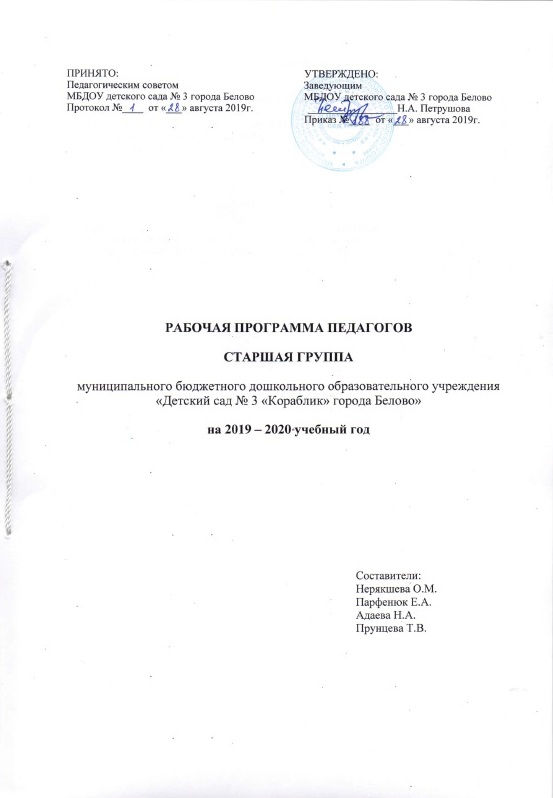 Содержание1. Пояснительная запискаПрограмма спроектирована с учетом ФГОС дошкольного образования; Примерной основной образовательной программы дошкольного образования, одобренной решением федерального учебно-методического объединения по общему образованию (протокол от 20 мая 2015 г. № 2/15) (http://www.firo.ru/wp-content/uploads/2014/02/POOP_DO.pdf); учтены концептуальные положения Основной образовательной программы дошкольного образования «Детский сад 2100» (Под науч. ред. Р.Н. Бунеева) (http://www.firo.ru/wp-content/uploads/2014/02/Programma_mlad-sred-dosh_ch1.pdf), а также особенности образовательного учреждения, региона и муниципалитета, образовательных потребностей воспитанников. Цель Программы – обеспечение психолого-педагогического сопровождения комплексного развития личности, мотивации и способностей детей среднего дошкольного возраста в различных видах деятельности с учётом их возрастных и индивидуальных особенностей.При определении стратегической цели авторы Программы основывались на «принципе единства деятельности, сознания и личности» (А.Н. Леонтьев, А.А. Леонтьев и др.), согласно которому развитие личности ребёнка, его сознания происходит в деятельности. При этом в сознании ребёнка формируется «детская картина мира», при овладении деятельностью ребёнок создаёт «детскую субкультуру».Данная цель ориентирована на достижение предполагаемого результата: созидание человека-деятеля, готового и способного к свободному выбору; к принятию ответственных (а не ответных) решений; ребёнка, проявляющего социальную активность, самостоятельность, творческий потенциал.В основе такого подхода лежит педагогика свободы, исходящая из идеи сотрудничества взрослых и детей, ставящая своей целью обеспечение оптимальных условий для самостоятельного выбора и саморазвития ребёнка. Достижению поставленных целей способствует педагогическая поддержка – совместное с ребёнком определение его интересов, целей, возможностей и путей решения проблем, помощь ему в сохранении человеческого достоинства и в достижении положительных результатов в общении и развитии (О.С. Газман).Важнейшую роль в этом процессе играет воспитание. Воспитание направлено в первую очередь на личностно-смысловые компоненты психики, в особенности на мотивы и смысловые установки личности. Его цель – формирование у детей культуры достоинства. В противовес культуре полезности, представляющей собой «прагматичную адаптивную культуру, в которой господствует формула обмена "дашь на дашь", личность сводится к функциям, урезаются периоды детства и старости как периоды, не приводящие к прямому прагматическому эффекту», в культуре достоинства «человека принимают, понимают и любят не за что-то, а просто так. В культуре достоинства ведущей ценностью является неповторимость индивидуальности каждого человека, каждого языка, каждой культуры».Психологическим объектом воспитания являются рождаемые в ходе жизни личности в обществе личностные смыслы и установки, регулирующие действия и поступки в разных проблемно-конфликтных ситуациях нравственного выбора. Личностный смысл как значение мира для человека и смысловая установка как эскиз будущих действий представляют собой внутренние регуляторы развития личности. Вера, совесть, честь, совестливость – всё это смысловые установки личности, которые формируются в деятельности, в делах и поступках, а не достаются в наследство от родителей и не передаются посредством правильных слов. За воспитанием личности всегда должен стоять процесс изменения её жизненных связей с миром, с людьми.Кроме того, Программа нацелена на формирование внутренней готовности ребёнка к школьному обучению. Можно выделить четыре линии развития дошкольника, определяющие данное направление: линия формирования произвольного поведения, линия овладения средствами и эталонами познавательной деятельности, линия перехода от эгоцентризма к децентрации (способности видеть мир с точки зрения другого или других) и линия мотивационной готовности. Эти четыре линии развития и должны определять содержание и дидактику дошкольного образования.Программа разработана с учётом особенностей и закономерностей развития современных детей, которые значительно отличаются от своих сверстников прошлого века. Основу для разработки Программы составили личностно ориентированный подход, деятельностный подход.Стратегическая цель реализуется через решение следующих задач:1) Сохранять и укреплять физическое и психическое здоровье детей, в том числе их эмоциональное благополучие, создавать условия для сохранения личного пространства ребёнка, его защиты от негативных воздействий;2) Обеспечивать равные возможности для полноценного развития каждого ребёнка в период дошкольного детства независимо от места проживания, пола, нации, языка, социального статуса, психофизиологических особенностей (в том числе ограниченных возможностей здоровья);3) Обеспечивать преемственность целей, задач и содержания образования, реализуемых в рамках основных образовательных программ ОС «Школа 2100» для дошкольного и начального общего образования;4) Создавать благоприятные условия развития детей в соответствии с их возрастными и индивидуальными особенностями и склонностями, развития способностей и творческого потенциала каждого ребёнка как субъекта отношений с самим собой, другими детьми, взрослыми и миром;6) Формировать общую культуру личности ребёнка, в том числе ценности здорового образа жизни, развивать у него социальные, нравственные, эстетические, интеллектуальные, физические качества, инициативность, самостоятельность и ответственность, формировать предпосылки учебной деятельности;7) Обеспечивать вариативность и разнообразие организационных форм дошкольного образования, возможность выбора во всём, поддержку детской инициативы с учётом образовательных потребностей, способностей и состояния здоровья детей; 8) Развивать детскую самостоятельность и инициативу, воспитывать у каждого ребёнка чувство собственного достоинства, самоуважение, стремление к активной деятельности и творчеству;9) Обеспечивать развитие социального и эмоционального интеллекта, эмоциональной отзывчивости, сопереживания, формирования готовности к совместной деятельности со сверстниками; формировать партнёрские отношения детей и взрослых на основе сотрудничества и взаимодействия;10) обеспечивать психолого-педагогическую поддержку семьи и повышение компетентности родителей (законных представителей) в вопросах развития и образования, охраны и укрепления здоровья детей.Старший дошкольный возраст играет очень важную роль в формировании будущей личности. Ребёнком движет потребность быть лидером и быть признанным сверстниками, стремление быть первым, лучшим и в то же время действовать по правилам, в соответствии с нравственно-этическими нормами. В возрасте 5-6 лет ребёнок может управлять своими эмоциями с помощью слов. Возрастает потребность в уважении и признании взрослого. Появляется высшая форма общения со взрослым – внеситуативно-личностная. Ребёнок уже может задавать вопросы и интересоваться не только тем, что происходит в данную минуту, но и более общими вещами. Для него важными становятся детали жизни каждого конкретного человека, его опыт, знания. Теперь для него интересны особенности взаимодействия взрослых. Общение старших дошкольников очень эмоционально. При взаимодействии со взрослыми значительная часть детских высказываний имеет оценочный характер.В этот период жизни начинают формироваться новые психологические механизмы деятельности и поведения, закладывается основа произвольного поведения, что является одним из главных новообразований старшего дошкольного возраста. Ребёнок усваивает определённую систему социальных ценностей, моральных норм и правил поведения в обществе, в некоторых ситуациях он уже может сдерживать свои непосредственные желания и поступать не так, как хочется в данный момент, а так, как надо. Еще одним важным новообразованием этого периода является децентрация – способность ребёнка преодолеть эгоцентризм и принять в расчёт позицию собеседника. Именно децентрация является одним из факторов социализации дошкольника. Изменяется тематика и содержание игр, они обогащаются, наполняются новыми смыслами в связи с расширением опыта ребёнка. В играх начинает проявляться не только то, что ребёнок узнал из собственного опыта, но и то, что он усвоил опосредованно, т.е. из книг, рассказов взрослых, а также из тех ситуаций, которые он наблюдал со стороны. В игре начинает возникать «подготовительный этап» – т.е. момент, когда дети только договариваются, во что и как будут играть, распределяют роли, начинают планировать сюжет игры, организовывают игровую обстановку (подбирают игрушки, сооружают постройки и т.д.).Чтобы помочь детям разворачивать более разнообразные сюжеты, взрослому необходимо показать, что роль может быть включена не только в одну, а в различные взаимосвязи с другими ролями. Например, повар может взаимодействовать и с официантами, которые разносят приготовленную еду, и с «гостями кафе», для которых эта еда готовилась, и с другими поварами, и с уборщицей и т.д. При выборе роли ребёнок уже способен выбрать для себя не только самую лучшую роль, но и соглашается быть кем-то не слишком для него привлекательным, но зато участвовать в коллективной игре. При этом в выборе партнёров для игры основные приоритеты отдаются либо друзьям, либо детям с желанными предметами. В этом возрасте ребёнку уже важно, чтобы роль была исполнена качественно.Если дети знают интересы и возможности других игроков, распределение ролей нередко приводит к возникновению конфликтов, например, дети отказываются принять в игру ребёнка, который плохо выполняет роль, появляются постоянные претенденты на главные роли. Возможно возникновение устойчивых игровых сообществ или даже «закрытых» группировок, когда дети неохотно принимают в свою игру кого-то постороннего (например, мальчики не принимают девочек).  В таких случаях требуется небольшая помощь воспитателя. Взрослый может вмешаться на подготовительном этапе, перенести акценты, обогатить сюжет новым поворотом событий, подсказать новую уместную для «постороннего» ребёнка роль и т.д. Помимо того, что взрослый помогает разрешить конфликт в конкретной ситуации, он исподволь учит детей способности к компромиссу, обогащает их коммуникативный опыт.Сюжетно-ролевые игры одного содержания в старшем дошкольном возрасте повторяются в течение продолжительного времени, развиваются, обогащаются, насыщаются новыми сюжетными линиями. Таким образом, одна игра может увлекать детей на протяжении довольно длительного времени. Эта особенность способствует осознанию, всестороннему изучению и эмоциональному проживанию конкретных ролей, их общественных функций.Обогащение и усложнение игровой деятельности происходит параллельно с интенсивным развитием речи. Существенно усложняется диалогическая речь: дети способны активно участвовать в беседе, довольно полно и просто отвечать на вопросы, дополнять и поправлять ответы других, подавать уместные реплики, формулировать вопросы. Кроме того, совершенствуется и монологическая речь (с опорой на наглядный материал дети могут составить описание картинки и т.д.). Также появляется возможность пересказывать литературные произведения, используя выразительные средства речи. Детей уже интересуют мотивы поступков героев сказок, их чувства.У ребёнка появляются абстрактные понятия (заботливый – это тот, кто помогает). Но моральные понятия пока привязаны к конкретной ситуации (Вася плохой, он мне не дал лопату). Речь становится более последовательной, логичной и связной. Дети уже понимают основные закономерности использования слов в предложении. Могут правильно согласовать слова в роде, числе и падеже. Улучшается звукопроизношение, но еще не сформированы окончательно «трудные» звуки: шипящие и пара звуков Л и Р. Именно после 5 лет наиболее эффективна работа логопеда.В данном возрасте контекстная речь сосуществует с ситуативной, начинает развиваться объяснительная речь в ситуации общения со сверстником. Ребёнок уже может словесно рассуждать, что помогает в решении задач. Хорошо может выполнять звуковой анализ слова, если это было в опыте ребёнка. К старшему дошкольному возрасту дети уже настолько овладевают лексикой и другими компонентами языка, что язык окончательно присваивается и становится родным. «Овладение языком является важным условием умственного развития, поскольку содержание исторического опыта, присваиваемого ребёнком в онтогенезе, обобщено и отражено в речевой форме и прежде всего в значениях слов» (А.Н. Леонтьев).В старшем дошкольном возрасте ребёнку всё чаще приходится решать более сложные и разнообразные задачи, требующие от него выделения и использования связей и отношений между предметами, явлениями, действиями.  Теперь при установлении причины какого-то явления дети учитывают не только бросающиеся в глаза особенности предметов, но и их менее заметные свойства, существенные или несущественные. Дети часто рассуждают вслух, приводят свои аргументы, доводы, сами себя поправляют. Мышлению присуща конкретная образность. Умозаключения часто бывают нелогичны, на взгляд взрослого, так как ребёнок может их делать, основываясь на несущественных признаках предмета или явления. При объяснении процессов старший дошкольник часто одушевляет явления или предметы, переносит на них взаимоотношения, существующие в мире людей. В этом возрасте дети понимают такие явления, как «живое–неживое». Могут понять простейшие физические и социальные явления. Складываются первичная картина мира и зачатки мировоззрения, дети начинают строить свои теории мироустройства. Знают обобщающие слова основных категорий. Основные вопросы ребёнка 5-6 лет: «Откуда это взялось? Из чего это сделано? Что будет после…?» Дети по-прежнему задают много вопросов об устройстве мира и хорошо запоминают объяснения взрослых, поскольку широко используют произвольное запоминание. При помощи слова они анализируют запоминаемый материал, группируют его, относя к определённой категории предметов или явлений, устанавливают логические связи, начинают пользоваться различными приёмами для запоминания информации. Значительного развития достигает словесно-логическая память. Увеличивается объём запоминаемого материала.Одним из центральных новообразований познавательной сферы дошкольника является развитие воображения. У старших дошкольников появляются первые мечты о будущем. Они еще ситуативны и неустойчивы и, как правило, вызваны эмоционально окрашенными событиями. Когда дошкольник не находит в своём опыте объяснение какого-либо факта действительности, когда ему не хватает определённых знаний о мире, он начинает активно использовать воображение, объединяя разрозненные впечатления и создавая целостную картину мира. Теперь дети уже способны создавать свои воображаемые миры и населять их воображаемыми персонажами. В рисунке могут изобразить не существующие в природе предметы, используя приёмы парадоксального комбинирования, очеловечивания, соединения несоединяемых качеств. Как правило, свои рисунки дети эмоционально оценивают, соотносят и сопоставляют свой замысел с тем, что получилось. В конструировании могут выделять части, определять их функции в будущей конструкции. Могут правильно подбирать предметы по форме, величине и местоположению в строении, а также учитывать, в какой ситуации будет эта конструкция использоваться. Умеют находить интересные конструктивные решения и планировать этапы создания собственной конструкции на основе проведённого анализа.Произвольное внимание всё еще остаётся довольно неустойчивым, ребёнок легко отвлекается на внешние раздражители, хотя это происходит уже не так часто, как в младшем дошкольном возрасте. Если в младшем дошкольном возрасте для привлечения внимания имеет значение качество раздражителя (сила, яркость и т. д.), то у старших дошкольников всё большее значение имеет соответствие объекта внимания их внутреннему состоянию и прошлому опыту (В.С. Мухина).Отмечается тесная связь произвольного внимания с речью. Ребёнок 5-6 лет способен запланировать порядок своих действий и потом этого плана придерживаться. Он уже может давать себе речевые инструкции и выполнять их. В целом дети становятся способны удерживать внимание на действиях, которые приобретают для них интеллектуально значимый интерес (игры-головоломки, загадки, задания учебного типа). Благодаря умению внимательно рассматривать предметы, формируется новое качество – управляемость восприятия. Появляется систематическое рассматривание, движение взора характеризуется последовательностью. У старших дошкольников обследование предметов носит характер эксперимента. В этот период ребёнок уже освоил общепринятые эталоны: трава зелёная, яблоко – как шар, крыша у домика треугольная, палочка и карандаш деревянные и т.д. Дети способны воспринять не только то, что изображено на картинке, но улавливать внутреннюю характеристику образа.Отдельный и самоценный вид деятельности – восприятие художественной литературы и фольклора. Исследования показали, что работа с литературным произведением (прослушивание, постановка, обсуждение) развивает мышление ребёнка и влияет на становление чувства собственного достоинства, помогает решению воспитательных задач, формирует эмоциональную отзывчивость. Благодаря комплексному воздействию происходит постепенное принятие ребёнком моральных норм на мотивационном уровне. Известно, что дети в возрасте от 5 до 6 лет уже могут сопереживать другим детям, когда у тех случается несчастье. В меньшей степени эти чувства проявляются в отношении взрослых. Но ещё меньше дети умеют радоваться за других детей. Чёрствость и невнимание ребёнка к чувствам и переживаниям родителей, сверстников, воспитателей часто связаны не с особой чёрствостью в характере ребёнка, а с отсутствием опыта сопереживания. Развитие этой способности легко и гармонично происходит через восприятие сказок.Осознание себя на данном этапе представляет более сложную картину. Оценку взрослого ребёнок преломляет через призму имеющихся представлений о себе, уверенно сравнивает себя со сверстниками. В этом возрасте в волевой сфере явно прослеживается соподчинение мотивов. Ребёнок может подчинить свои действия отдалённому мотиву и успешно преодолевает личные стремления не только ради поощрения, но и по моральным установкам. Таким образом, поведение теряет свою непосредственность и позволяет ребёнку вести себя внеситуативно-личностно.В рамках развития бытовой деятельности важное значение на данном возрастном этапе приобретает качество выполненных действий. Теперь особое внимание уделяется пониманию смысла всех выполняемых действий, а не формальное выполнение требований. В противном случае (когда смысл деятельности непонятен) ребёнок может от деятельности уклоняться. Акцент в трудовой деятельности также смещается. Главное в труде для старшего дошкольника – возможность помочь кому-то, быть полезным. Дети активно используют возможность заранее планировать свою трудовую деятельность. Могут правильно оценивать свою работу, но замечают пока только самые грубые ошибки. В этом возрасте ребёнок знает довольно много профессий (4–15)   и необходимые для них орудия труда; уже воспринимает труд как обязанность, но только в регулярных и привычных условиях, если взрослый смог довести данное действие до автоматизма.Таким образом, к концу дошкольного детства складывается первичное мировоззрение ребёнка, структурируются знания о явлениях окружающего мира. Также появляется «внутренний цензор», помогающий ребёнку оценивать действия и явления с этической точки зрения на уровне «хорошо–плохо». Благодаря развитию произвольности всех познавательных процессов развивается способность предварительно обдумывать свои действия, не давать импульсивному поведению брать всё время верх. Теперь ребёнок может критически посмотреть на себя со стороны и понять, что он чего-то не может или сделает это значительно хуже взрослого (начало самооценки). Осознание собственной значимости для других даёт возможность обогащения субъектного опыта, способствует позитивной первичной социализации.Планируемые результаты освоения Программы2. Организация режима пребывания детей в детском садуОбразовательная деятельность, осуществляемая в ходе режимных моментов, требует особых форм работы в соответствии с реализуемыми задачами воспитания, обучения и развития ребенка. В режимных процессах, в свободной детской деятельности воспитатель создает по мере необходимости, дополнительно развивающие проблемно-игровые или практические ситуации, побуждающие дошкольников применить имеющийся опыт, проявить инициативу, активность для самостоятельного решения возникшей задачи. Образовательная деятельность, осуществляемая в утренний отрезок времени, включает: наблюдения - в уголке природы, за деятельностью взрослых (сервировка стола к завтраку); индивидуальные игры и игры с небольшими подгруппами детей (дидактические, развивающие, сюжетные, музыкальные, подвижные и пр.); создание практических, игровых, проблемных ситуаций и ситуаций общения, сотрудничества, гуманных проявлений, заботы о малышах в детском саду, проявлений эмоциональной отзывчивости к взрослым и сверстникам; трудовые поручения (сервировка столов к завтраку, уход за комнатными растениями и пр.); беседы и разговоры с детьми по их интересам; рассматривание дидактических картинок, иллюстраций, просмотр видеоматериалов разнообразного содержания; индивидуальную работу с детьми в соответствии с задачами разных образовательных областей; двигательную деятельность детей, активность которой зависит от содержания организованной образовательной деятельности в первой половине дня; работу по воспитанию у детей культурно-гигиенических навыков и культуры здоровья. Образовательная деятельность, осуществляемая во время прогулки, включает: подвижные игры и упражнения, направленные на оптимизацию режима двигательной активности и укрепление здоровья детей; наблюдения за объектами и явлениями природы, направленное на установление разнообразных связей и зависимостей в природе, воспитание отношения к ней; экспериментирование с объектами неживой природы; сюжетно-ролевые и конструктивные игры (с песком, со снегом, с природным материалом); элементарную трудовую деятельность детей на участке детского сада; свободное общение воспитателя с детьми.Режим дня3. Перспективно-тематический планСодержание программы обеспечивает развитие личности, мотивации и способностей детей в различных видах деятельности и охватывает следующие структурные единицы, представляющие определенные направления развития и образования детей (далее - образовательные области):Социально-коммуникативное развитие, Познавательное развитие, Речевое развитие, Художественно-эстетическое развитие, Физическое развитие. Содержание работы ориентировано на разностороннее развитие дошкольников с учетом их возрастных и индивидуальных особенностей. Задачи психолого-педагогической работы по формированию физических, интеллектуальных и личностных качеств детей решаются интегрировано в ходе освоения всех образовательных областей наряду с задачами, отражающими специфику каждой образовательной области, с непосредственным педагогическим сопровождением.При этом решение программных образовательных задач предусматривается не только в рамках непосредственно образовательной деятельности, но и в ходе режимных моментов - как в совместной деятельности взрослого и детей, так и в самостоятельной деятельности дошкольников.Непосредственная образовательная деятельность направлена на обучение дошкольников видам деятельности. Овладение различными видами деятельности и приобретение детьми умений позволяет им в дальнейшем действовать самостоятельно, свободно выбирая себе вид занятий из освоенных в зависимости от их желаний и потребностей.Вариативные формы образовательной деятельности:«Мы вместе» - совместная деятельность педагога с дошкольниками, где дети осваивают новые виды детской деятельности (игровую, познавательно-исследовательскую, изобразительную и др.).«Мы сами» - особенность этой формы – опора в детской деятельности на умения и способы действий, приобретенные с помощью взрослых. При этом разнообразие освоенных приемов и способов действий позволяет детям выбирать и комбинировать свою деятельность.«Я и моя семья» - эта форма образовательной деятельности – занятия дошкольника с членами своей семьи. Привлечение родителей позволяет связать деятельность дошкольников в детском саду и дома, организовать общение детей и родителей и направить его в посильное для семьи русло, выбрав наиболее важные темы для общения (охрана здоровья и безопасности, знакомство с временами года и т.д.).Специфика форм образовательной деятельностиНепосредственно образовательная деятельность основана на организации педагогом видов деятельности, заданных ФГОС дошкольного образования. В образовательном процессе ребёнок и взрослые выступают как субъекты педагогической деятельности, в которой взрослые определяют содержание, задачи, способы их реализации, а ребёнок творит себя и свою природу, свой мир.Игровая деятельность является ведущей деятельностью ребенка дошкольного возраста. В организованной образовательной деятельности она выступает в качестве основы для интеграции всех других видов деятельности ребенка дошкольного возраста. В младшей и средней группах детского сада игровая деятельность является основой решения всех образовательных задач. В сетке непосредственно образовательной деятельности игровая деятельность не выделяется в качестве отдельного вида деятельности, так как она является основой для организации всех других видов детской деятельности. Игровая деятельность представлена в образовательном процессе в разнообразных формах - это дидактические и сюжетно-дидактические, развивающие, подвижные игры, игры-путешествия, игровые проблемные ситуации, игры-инсценировки, игры-этюды и пр. При этом обогащение игрового опыта творческих игр детей тесно связано с содержанием непосредственно организованной образовательной деятельности. Организация сюжетно-ролевых, режиссерских, театрализованных игр и игр-драматизаций осуществляется преимущественно в режимных моментах (в утренний отрезок времени и во второй половине дня). Коммуникативная деятельность направлена на решение задач, связанных с развитием свободного общения детей и освоением всех компонентов устной речи, освоение культуры общения и этикета, воспитание толерантности, подготовки к обучению грамоте (в старшем дошкольном возрасте). В плане непосредственно образовательной деятельности она занимает отдельное место, но при этом коммуникативная деятельность включается во все виды детской деятельности, в ней находит отражение опыт, приобретаемый детьми в других видах деятельности.  Познавательно-исследовательская деятельность включает в себя широкое познание детьми объектов живой и неживой природы, предметного и социального мира (мира взрослых и детей, деятельности людей, знакомство с семьей и взаимоотношениями людей, городом, страной и другими странами), безопасного поведения, освоение средств и способов познания (моделирования, экспериментирования), сенсорное и математическое развитие детей. Восприятие художественной литературы и фольклора организуется как процесс слушания детьми произведений художественной и познавательной литературы, направленный на развитие читательских интересов детей, развитие способности восприятия литературного текста и общения по поводу прочитанного. Чтение может быть организовано как непосредственно чтение (или рассказывание сказки) воспитателем вслух, и как прослушивание аудиозаписи. Конструирование и изобразительная деятельность детей представлена разными видами художественно-творческой (рисование, лепка, аппликация) деятельности. Художественно-творческая деятельность неразрывно связана со знакомством детей с изобразительным искусством, развитием способности художественного восприятия. Художественное восприятие произведений искусства существенно обогащает личный опыт дошкольников, обеспечивает интеграцию между познавательно-исследовательской, коммуникативной и продуктивной видами деятельности.  Музыкальная деятельность организуется в процессе музыкальных занятий, которые проводятся музыкальным руководителем в специально оборудованном помещении.  Двигательная деятельность организуется в процессе занятий физической культурой.Образовательная деятельность, осуществляемая в ходе режимных моментов, требует особых форм работы в соответствии с реализуемыми задачами воспитания, обучения и развития ребенка. В режимных процессах, в свободной детской деятельности воспитатель создает по мере необходимости, дополнительно развивающие проблемно-игровые или практические ситуации, побуждающие дошкольников применить имеющийся опыт, проявить инициативу, активность для самостоятельного решения возникшей задачи. Тематический план сюжетно-ролевой игры4. Взаимодействие с семьями воспитанниковРабота педагогического коллектива по организации взаимодействия с семьями направлена на развитие педагоги сотрудничества, в основу которого положены следующие принципы:Единый подход к процессу воспитания ребёнка;Открытость дошкольной организации для родителей;Взаимное доверие во взаимоотношениях педагогов и родителей;Уважение и доброжелательность друг к другу;Дифференцированный подход к каждой семье;Равно ответственность родителей и педагогов.Поэтому основной целью взаимодействия с родителями мы считаем: Возрождение традиций семейного воспитания и вовлечение семьи в воспитательное-образовательный процесс ДОО. Основные задачи, стоящие перед педагогами:формирование основ психолого-педагогических знаний у родителей;приобщение родителей к участию в воспитательно-образовательном процессе ДОО;оказание помощи семьям воспитанников в развитии, воспитании и обучении детей;изучение и пропаганда лучшего опыта семейного воспитания.Система взаимодействия с родителями включает:ознакомление родителей с результатами работы ДОО на общих родительских собраниях, анализом участия родительской общественности в жизни ДОО;ознакомление родителей с содержанием работы ДОО, направленной на всестороннее развитие ребенка;целенаправленную работу, пропагандирующую общественное дошкольное воспитание в различных его формах;обучение родителей конкретным приемам воспитания и методам развития ребенка в различных видах детской деятельности.       Формы сотрудничества с родителями – это способы организации совместной деятельности и общения. Основная цель всех видов форм взаимодействия ДОО с семьёй – установление доверительных отношений с детьми, родителями и педагогами, объединение их в одну команду, воспитание потребности делиться друг с другом своими проблемами и совместно их решать.5. Материально-техническое обеспечениеОбязательным условием взаимодействия педагога с ребёнком является создание развивающей предметно-пространственной среды, насыщенной социально значимыми образцами деятельности и общения, способствующей формированию таких качеств личности, как: активность, инициативность, доброжелательность и др. Важную роль здесь играет сезонность и событийность образования дошкольников. Чем ярче будут события, происходящие в детской жизни, тем больше вероятность того, что они найдут отражение в деятельности ребёнка, в его эмоциональном развитии.Список пособий и методических рекомендаций, необходимыхдля реализации программыМатериально-техническое оснащение образовательного процесса включает все групповые помещения в зависимости от цели запланированного мероприятия и соответствует требованиям ФГОС ДО и действующего СанПиН.Сведения о материально-техническом оснащении и перечне оборудования и материалов, используемых для обеспечения образовательного процесса, размещены в Паспорте помещения старшей группы.6. Список литературыВахрушев, А.А. и др.	Здравствуй, мир! Методические рекомендации к образовательной программе познавательного развития детей раннего и дошкольного возраста. – М.: Баллас, 2014. – 494 с.Каплунова, И.М., Новоскольцева, И.А. Ладушки. Праздник каждый день. Конспекты музыкальных занятий с аудиоприложением (2CD). Средняя группа. – С-Пт.: Композитор, 2015. – 76 с.Каплунова, И.М., Новоскольцева, И.А. Ладушки. Программа по музыкальному воспитанию детей дошкольного возраста. – С-Пт.: Композитор, 2015. – 116 с.Карабанова, О.А. Организация развивающей предметно-пространственной среды в соответствии с Федеральным государственным образовательным стандартом дошкольного образования. Методические рекомендации для педагогических работников дошкольных образовательных организаций и родителей детей дошкольного возраста / О.А. Карабанова, Э.Ф. Алиева, О.Р. Радионова, П.Д. Рабинович, Е.М. Марич. – М.: Федеральный институт развития образования, 2014. – 96 с.Кислова, Т.Р.	По дороге к Азбуке. Методические рекомендации к образовательной программе речевого развития детей дошкольного возраста. – М.: Баллас, 2017. – 480 с.Корепанова, М.В., Козлова, С.А., Пронина, О.В.	 Моя математика. Для детей младшего и среднего дошкольного возраста. Методические рекомендации для педагогов. – М.: Баллас, 2014. – 128 с.Короткова, Н.А. Наблюдение за развитием детей в дошкольных группах / Н.А. Короткова, П.Г. Нежнов. – М.: Линка-Пресс, 2014.Куревина, О.А., Селезнёва, Г.Е.	Путешествие в прекрасное. Методические рекомендации к образовательной программе художественно-эстетического развития детей дошкольного возраста. – М.: Баллас, 2012. – 384 с.Основная образовательная программа «Детский сад 2100». – М.: Баласс, 2012. – 496 с.Романова, И.В.	Речевая культура диалога педагога с родителями. Учебно-методическое пособие. – М.: Баллас, 2012. – 192 с.Токаева, Т.Э. Технология физического развития детей 4-5 лет. Будь здоров, дошкольник! – М.: ТЦ Сфера, 2017. – 416 с.1. Пояснительная записка…………………………………………………………………...2. Организация режима пребывания детей в детском саду……………………………….3. Перспективно-тематический план……………………………………………………….4. Взаимодействие с семьями воспитанников……………………………………………..5. Материально-техническое обеспечение…………………………………………………6. Список литературы………………………………………………………………………..31315505566Целевые ориентирыПервичные представленияФормирование умений(действие в соответствии с заданным образцом и речевыми указаниями взрослого)Применение умений (самостоятельное действие по знакомым образцам, правилам, алгоритмам)Творческое применение умений в новой ситуации (самостоятельный перенос действия в новые предметные условия и ситуации)Ребенок овладевает основными культурными способами действий,   проявляет инициативу и самостоятельность в разных видах деятельности;Способен выбирать себе род занятий, участников совместной деятельности.Обладает элементарными представлениями о правилах систематизации и объяснения своего личного опыта (не только непосредственного, но и опосредованного)При участии взрослого дети учатся в игровой ситуации распределять роли, формулировать и объяснять правила игры. Ребенок учится вместе со сверстниками формулировать цель деятельности, принимать план действий по достижению цели, действовать согласно готовому плану, оценивать полученный результат. Учится использовать в деятельности различные источники информации, при этом ребенок учится объединяться в группы по 4-5 человек на основе личных предпочтений.В игре ребенок самостоятельно использует различные игрушки, атрибуты, предметы-заместители, учитывая роли, активно взаимодействует с детьми, контролируя свои действия и действия играющих, знает несколько игр и умеет их организовать; проявляет инициативу и самостоятельность в выборе интересного для себя занятия со взрослыми и сверстниками в различных видах деятельности.Самостоятельно использует в новых условиях приобретенные умения и навыки для осуществления сотрудничества в разных видах деятельности со взрослыми и сверстниками, умеет импровизировать. Активно проявляет себя в практической деятельности с предметно-развивающей средой: самостоятельно выбирает объекты и виды деятельности. В игре способен быть инициатором игровой деятельности, понятно и отчетливо объяснять правила игры.Ребенок обладает установкой положительного отношения к миру, к разным видам труда, другим людям, самому себе, обладает чувством собственного достоинства; активно взаимодействует со сверстниками и взрослыми, участвует в совместных играх. Способен договариваться, учитывать интересы и чувства других, сопереживать неудачам и радоваться успехам других, адекватно проявляет свои чувства, в том числе чувство веры в себя, старается разрешать конфликты. Обладает развитым воображением, которое реализуется в разных видах деятельности, и прежде всего в игре6 владеет разными формами и видами игры.Элементарные представления о собственной ценности другого человека, чувстве собственного достоинства; элементарных способах взаимодействия со взрослыми сверстниками. Элементарные представления о реальном и вымышленном мире (на основе рассказов, фильмов, сказок).Взрослый поддерживает активное позитивное взаимодействие ребенка с миром: овладение способами эмоциональной поддержки окружающих, проявлениями эмпатии и толерантности, умением делиться своими переживаниями, проявление чувства гордости за собственные успехи и достижения. Ребенок учится улаживать элементарные конфликты с помощью речи, анализировать их, находя конструктивные решения. Учится при помощи взрослого опираться в сюжетно-ролевой игре на свои представления об окружающем мире.  Ребенок может при помощи взрослого реализовать свои замыслы в различной творческой деятельности (рисование, лепка и т.д.)Ребенок самостоятельно проявляет черты позитивного взаимодействия: эмпатию, умение выражать свои чувства, уверенность в общении с окружающими; владеет самоконтролем; в кризисной ситуации общения способен избегать ссоры, готов к примирению, аргументированно выражает свое согласие или несогласие с участниками деятельности; стремится осмысленно использовать словесные средства, отражающие нравственные категории и представления о нравственных качествах человека, их эмоциональном состояниях.Самостоятельно придумывает и играет в сюжетно- ролевые игры, основанные на собственных представлениях об окружающем мире. Имеет элементарный творческий опыт (рисунки, спектакли, выставки). Может оценить элементарный художественный опыт других.Ребенок самостоятельно использует и преобразует освоенные ранее способы взаимодействия в новых, непривычных условиях или новом социуме. Самостоятельно разыгрывает сюжеты из реальной жизни, дополняя их вымышленными элементами, свободно определяя свою и чужую роль, подстраивая их под игровую ситуацию.Ребенок достаточно хорошо владеет устной речью, может выражать свои мысли и желания, может использовать речь для выражения своих мыслей, чувств и желаний, построения речевого высказывания в ситуации общения, может выделять звуки в словах, у ребенка складываются предпосылки грамотности.Ребенок владеет элементарной лексикой, связанной с представлениями, полученными от опыта общения ребенка с окружающим миром. У него формируются представления о речи, как средстве общения; речевом этикете; доступных речевых средствах; о звуках и их различии, об элементах звукового и слогового анализа; о способах согласования слов в словосочетаниях и конструирования предложений; представления об интонации, темпе речи, силе и высоте голоса.Ребенок учится при помощи взрослого использовать элементарные сведения о реальном и воображаемом мире при рассказе о своих впечатлениях от увиденного и услышанного, придавать им эмоциональную окраску, составлять рассказы с опорой на схему и серию рисунков; учится высказывать свое отношение, проявлять речевую активность. Учится участвовать в разных коммуникативных ситуациях. Используя знания о речевом этикете. Ребенок учится использовать невербальные средства в устном общении. Ребенок учится практическому владению нормами речи.Ребенок самостоятельно включается в элементарные коммуникативные ситуации, беседы по сери рисунков. Схемам, услышанному и увиденному, составляет рассказы, используя сведения о реальном и воображаемом мире, придавая им эмоциональную окраску. Проявляет практическое владение нормами речи, элементарный лексический запас. Пользуется усвоенными простейшими грамматическими формамиРебенок самостоятельно использует речевые умения и невербальные средства общения в различных коммуникативных ситуациях, инициирует коммуникативные ситуации, может достаточно свободно, придавая эмоциональную окраску, выражать свои мысли и желания, связанные с повседневной деятельностью, добиваться от участников общения реализации своих целей, используя элементарную аргументацию.У ребенка развита крупная и мелкая моторика; он подвижен, вынослив, владеет основными видами движений; может контролировать свои движения и управлять имиРебенок владеет элементарными представлениями об устройстве и функционировании  человеческого тела и его движениях в различных ситуациях; о положении предметов в пространстве; о приемах работы с материалами при конструировании, экспериментировании; о приемах работы в тетради, при выполнении различных заданий.Ребенок учится при помощи взрослого двигаться точно и скоординированно; учится планировать свое двигательное поведение, выбирать способ движения с учетом своих физических возможностей; использовать приемы работы с материалами при конструировании, экспериментировании и других видах деятельности.Ребенок самостоятельно умеет использовать в деятельности освоенные приемы и движения. Ребенок самостоятельно ориентируется в различном темпе при ходьбе, беге, поскоках, в различных танцевальных движениях.Ребенок самостоятельно использует и преобразует приобретенные ранее способы движения в новых условиях.Ребенок способен к волевым усилиям, может следовать социальными нормам поведения и правилам в разных видах деятельности, во взаимоотношениях со взрослыми и сверстниками, может соблюдать правила безопасного поведения и личной гигиены.Ребенок владеет правилами поведения в общественных местах; правила личной гигиены, правилами поддержания порядка, в том числе в одежде, правилами работы с различными материалами и инструментами.Ребенок учится при помощи взрослого проявлять волевые усилия для принятия общей цели, включения в совместное планирование, взаимодействие в процессе работы, для организации совместной работы со сверстниками (разделение обязанностей, их выполнение и обсуждение). Умеет при помощи взрослого действовать в соответствии с элементарными общепринятыми нормами поведения в детском саду, на улице, в различных бытовых ситуациях. Учится поддерживать порядок в группе и на участке.  Учится при помощи взрослого соблюдать правила дорожного движения.Ребенок самостоятельно обозначает конкретную цель, удерживает ее во время работы; фиксирует конечный результат, стремится достичь хорошего качества; возвращается к прерванной работе, доводит ее до конца, выполняет знакомые правила поведения в различных ситуациях (см. столбец слева)Ребенок самостоятельно использует и преобразует приобретенные ранее умения и навыки поведения в новых, непривычных условиях.Ребенок проявляет любознательность, задает вопросы взрослым, интересуется причинно-следственными связями, пытается самостоятельно придумать объяснения явлениям природы и поступкам людей; склонен наблюдать, экспериментировать. Обладает начальными знаниями о себе, о природном и социальном мире, в котором он живет; знаком с произведениями детской литературы, обладает элементарными представлениями их области живой природы, естествознания, математики, истории и т.п.,; ребенок способен к принятию собственных решений, опираясь на свои знания и умения в различных видах деятельности.Ребенок обладает начальными знаниями о себе, о природном и социальном мире, в котором он живет (в пределах своей страны – России); обладает элементарными представлениями из области живой природы, естествознания, математики, истории, у ребенка складываются предпосылки грамотности. Обладает представлениями о приемах исследования окружающего мира (наблюдение, сравнение, формулирование элементарных умозаключений, коррекция умозаключений на основе своего личного опыта и эталонов, предложенных взрослым.Ребенок учится под руководством взрослого называть предметы окружающего мира (в том числе и те, которые можно увидеть на экране, в книге или вообразить; описывать их существенные характеристики. Учится задавать вопросы и отвечать на них, интересуясь устройством окружающего мира (связи между объектами, явлениями, причинно-следственные связи), способами решения элементарных математических задач (определение количества объектов в пределах 10, элементарных логических закономерностей). Учится планировать вместе со взрослыми и проводить простейшие исследования, оценивать результаты.Ребенок самостоятельно задает вопросы об отвлеченных вещах; обнаруживает стремление к упорядочиванию фактов и представлений, способен к простому рассуждению; проявляет интерес к символическим языкам (графические схемы, письмо); ребенок склонен наблюдать, экспериментировать. Способен на основе воображения воспринимать и использовать элементарные модели для решения познавательных задач. Способен выбирать себе род занятий, обеспечивающих познавательно-исследовательскую деятельность (активно используя игру).Ребенок самостоятельно придумывает объяснения устройству окружающего мира (связям между объектами, явлениями, в том числе и причинно-следственными). Самостоятельно решает новые для него математические задачи. Самостоятельно использует умения планировать и проводить простейшие исследования под предложенную или самостоятельно поставленную задачу, оценивать результаты.ВремяУтренний приём, игры, зарядка, гигиенические процедуры 7.00-8.20Подготовка к завтраку 8.20-8.35Завтрак 8.35-8.50Игры 8.50-9.20Организованная совместная ОД 9.20-10.00Завтрак II10.00-10.25Подготовка к прогулке, прогулка, возвращение с прогулки, игры10.15-11.40Подготовка к обеду 11.40-12.00Обед 12.00-12.30Подготовка ко сну 12.30-12.40Сон 12.40-15.00Постепенный подъём, воздушные, водные процедуры 15.00-15.20Подготовка к полднику 15.20-15.25Полдник 15.25-15.40Игры, досуги, кружки, совместная  ОД15.40-16.00Прогулка II16.00-17.10Подготовка к ужину 17.10-17.15Ужин 17.15-17.35Подготовка к прогулке, прогулка III, возвращение с прогулки 17.35-18.35Игры. Уход домой 18.35-19.00Характеристика форм образовательной деятельности«Мы вместе»«Мы сами»«Я и моя семья»ЦельОсвоение детьми способов действия, форм и приемов разных видов деятельности, важнейших представленийСоздание условий для благоприятной жизни и полноценного развития ребенка при поддержке детской инициативы в сочетании с мониторингом успехов и затруднений ребенкаСовместное освоение детьми и родителями различных видов деятельности, предпочтительных в домашнем образовании и обеспечивающих развитие детейУчастие взрослогоОсвоение новых видов и приемов деятельности происходит под руководством взрослого (непосредственная образовательная деятельность)Самостоятельная индивидуальная или групповая деятельность детей по применению освоенных видов деятельности в стандартной и новой ситуации. Педагог в роли консультантаСовместная деятельность ребенка и родителей (членов семьи) по применению полученных умений, овладению новыми приемами деятельностиПланирование деятельностиОсвоение новых способов и приемов действий, видов деятельности, а также их тематическое расширение – элемент гибкого (с учетом интересов детей) тематического планированияДети сами выбирают себе занятия (виды и приемы деятельности) на базе освоенных ранее («Мы вместе»).Предметно-пространственная развивающая образовательная среда с различными средствами вовлечения детей в разные виды деятельности деятельность осуществляется исключительно по желанию ребенка и в соответствии с возможностями родителейРежимные моментыВ специально предусмотренное время для непосредственной образовательной деятельностиВ свободное время, предназначенное специально для самостоятельной деятельности детей, на прогулке, во время режимных моментов, самообслуживания и бытового труда.В выходные дни, вечером (если у ребенка есть желание)№ТемаКол-во часовЦельХудожественно-эстетическое развитиеХудожественно-эстетическое развитиеХудожественно-эстетическое развитиеХудожественно-эстетическое развитиеСентябрьСентябрьСентябрьСентябрь1.РисованиеЛето красное прошло1Учить составлять гармоничную цветовую композицию, передавая впечатления о лете.2.АппликацияЦветные ладошки1Знакомить с возможностью создания образов, символов и эмблем на основе одинаковых элементов.3.КонструированиеРазные машины1Создать эмоционально благоприятную атмосферу в группе. 4.ЛепкаНаши любимые игрушки1Учить лепить игрушки, передавая характерные особенности их внешнего вида. ОктябрьОктябрьОктябрьОктябрь5.РисованиеЗолотая осень1Учить отражать в рисунках свои впечатления после наблюдений за осенней природой.6.АппликацияЧто нам осень принесла1Развивать ручные умения, творчество, фантазию, активизировать наблюдательность, внимание, воображение.7.КонструированиеКорзина для овощей и фруктов1Совершенствовать умения и навыки создания поделок в технике оригами.8.ЛепкаКисть рябины1Учить разминать и размазывать пластилин по картону для создания необходимого фона композиции, раскатывать пластилин для создания ягод, веток, листьев.9.РисованиеЧудесные превращения кляксы1Способствовать созданию условий для свободного экспериментирования с разными материалами, инструментами.НоябрьНоябрьНоябрьНоябрь10.РисованиеДеревья в нашем парке1Учить рисовать лиственные деревья, передавая характерные особенности строения ствола и кроны, цвета.11.АппликацияСнегири на ветке рябины1Развивать творческую фантазию, активизировать наблюдательность, внимание, воображение, творческий вкус.12.КонструированиеГрузовой автомобиль1Учить конструировать грузовой автомобиль, заменяя одни детали на другие, комбинируя их, определяя способы действия.13.ЛепкаЖираф1Пробуждать желание изображать животное, передавая особенности его строения средствами пластилинографии, показать выразительные возможности данной техники. ДекабрьДекабрьДекабрьДекабрь14.Рисование«Белая береза под моим окном…»1Развивать интерес к созданию выразительного образа по мотивам лирического стихотворения .15.АппликацияСнеговики в шапочках и шарфиках1Развивать интерес к включениям в поделку элементов зимней и новогодней тематики. Учить создавать образ снеговика, по возможности точно передавая форму и пропорциональное соотношение его частей; осваивать рациональный способ вырезания круга из квадрата путем сложения его по полам и закругления уголков; понимать и передавать пространственные отношения.16.ЛепкаЗимние деревья1Развивать навыки лепки барельефа- изображения из пластилина на плоской пластине. Закреплять знания о строении деревьев и жизни растений зимой.17.АппликацияЗаснеженный дом1Учить создавать выразительный образ заснеженного дома, творчески применяя разные техники аппликации.  18.РисованиеЕловые веточки1Учить рисовать с натуры еловую ветку, передавая особенности ее строения, окраски и размещения ее в пространстве. ЯнварьЯнварьЯнварьЯнварь19.РисованиеВеселый клоун1Учить рисовать фигуру человека в движении, показывая изменения внешнего вида. Развивать интерес к поиску и передаче доступными графическими средствами характерных деталей, делающих изображение выразительным, образным, подбирать контрастное цветосочетание в соответствии с содержанием и характером образа.20.Аппликация«Где то на белом свете…»1Инициировать поиск изобразительно-выразительных средств для создания несложного сюжета в аппликации из бумаги, поддержать творческое применение разных техник аппликации; расширять спектр технических приемов обрывной аппликации. Развивать чувство формы и композиции.21.ЛепкаНа арене цирка1Учить составлять коллективную композицию из разнообразных объектов; анализировать особенности строения животных, соотносить части по величине и пропорциям.ФевральФевральФевральФевраль22.РисованиеПапин портрет1Учить рисовать мужской портрет, стараясь передать особенность внешнего вида, характер и настроение конкретного человека.23.АппликацияМатрешки в хороводе1Развивать навыки симметричного вырезания силуэта матрешки из листа бумаги, сложенного пополам c предварительно нарисованным контуром; вырезания одинаковых элементов аппликации из бумаги, сложенной вдвое, втрое; самостоятельность и творческую фантазию. Учить органично размещать свою фигурку в общей композиции.24.КонструированиеСуда1Расширять представления о морских, речных судах. Учить конструировать различные виды судов. Знакомить с использованием блока (колесо с желобком по ободу для веревки).25.ЛепкаДымковская лошадка1Уточнять представления о дымковской игрушке. Знакомить с многообразием игрушек и спецификой декора. Формировать обобщенные способы создания образов (лепка фигурок животных на основе цилиндра).МартМартМартМарт26.РисованиеМилой мамочки портрет1Учить рисовать женский портрет. Инициировать самостоятельный поиск изобразительно-выразительных средств для передачи особенностей внешнего вида, характера и настроения конкретного человека (мамы, бабушки, сестры, тети). Знакомить с видами и жанрами изобразительного искусства (портрет).27.АппликацияВесенний букет1Учить вырезать цветы (венчики тюльпанов) и листья из бумажных квадратов и прямоугольников, сложенных пополам; создавать коллективную композицию из отдельных элементов. Развивать чувство цвета и композиции. Воспитывать желание порадовать мам и поздравить их с праздником открыткой, сделанной своими руками.28.КонструированиеОсьминожка1Развивать активный интерес к конструированию из бумаги; стремление проявлять изобретательность и творчество процессе изготовления поделок.29.ЛепкаВесенний ковер1Знакомить с видами народного декоративно-прикладного искусства (ковроделием). Учить лепить коврик из жгутиков, имитируя технику плетения; обнаруживать аналогии между способами создания образа в разных видах изобразительной деятельности. Развивать мелкую моторику и синхронизировать движения обеих рук.30.РисованиеМимоза1Учить рисовать цветы. Расширять знания о цветах. Развивать эстетическое отношение к окружающему миру.АпрельАпрельАпрельАпрель31.РисованиеНаша группа1Формировать условия для отражения в рисунке впечатлений о жизни в своей группе. Учить рисовать карандашами несложные сюжеты.32.АппликацияБанка варенья для Карлсона1Учить составлять композицию из аппликативных элементов на основе объединяющего образа; использовать рациональный способ вырезания из бумаги, сложенной гармошкой или дважды пополам. Развивать композиционные умения, цвета. Воспитывать навыки организации и планирования работы.33.КонструированиеНа планете роботов1Учить создавать плоскостные модели из геометрической мозаики, а затем использовать их в качестве изображений для создания конструкций из строительного материала; конструировать из строительного материала по контурным схемам. Закреплять умение выделять этапы в создании конструкций. Развивать практические навыки, сформировать пространственные представления.34.ЛепкаВодоноски у колодца1Знакомить с дымковской игрушкой как видом народного декоративно прикладного искусства для обогащения зрительных впечатлений, формирования эстетического вкуса. МайМайМайМай35.РисованиеВишня1Учить рисовать ягоды вишни на ветке кончиками пальцев. Закреплять умение наносить один слой краски на другой.36.АппликацияВеточки яблони1Развивать творческую фантазию. Активизировать наблюдательность, внимание, воображение.Воспитывать волю. Развивать художественный вкус, ручные навыки, чувство формы.37.Лепка«Ветер по морю гуляет и кораблик подгоняет»1Знакомить с приемом лепки- цветовой растяжки, показав его возможности для колористического  решения темы и усиления ее эмоциональной выразительности.Итого37Речевое развитиеРечевое развитиеРечевое развитиеРечевое развитиеСентябрьСентябрьСентябрьСентябрь1-4Звуки и буквы.1Учить дифференциации понятий «звук» и «буква».1-4Слова и звуки.1Учить дифференцировать понятия «звук» и «буква», в занимательной, игровой форме с использованием речевых игр, учить овладевать звуковым анализом.1-4Слова и звуки.Повторение.1Учить дифференцировать понятия «звук» и «буква», в занимательной, игровой форме с использованием речевых игр, учить овладевать звуковым анализом.1-4Звук [А].1Знакомить с органами артикуляции, способами произнесения звуков, с его условным обозначением. Учить классифицировать гласные и согласные звуки.ОктябрьОктябрьОктябрьОктябрь5-9Звук [О]. 1Знакомить с органами артикуляции, способами произнесения звуков, его условным обозначением. Учить проводить звуко-слоговой анализ, дифференцировать понятия «звук», «буква», выделять звук в начале, конце и середине, определять положение звука в слове.5-9Звук [Э].1Знакомить с органами артикуляции, способами произнесения звуков, его условным обозначением. Учить проводить звуко-слоговой анализ, дифференцировать понятия «звук», «буква», выделять звук в начале, конце и середине, определять положение звука в слове.Развивать мелкую моторику рук (штриховка, обведение букв).5-9Звук [И].1Знакомить с органами артикуляции, способами произнесения звуков, его условным обозначением. Учить проводить звуко-слоговой анализ, дифференцировать понятия «звук» «буква», выделять звук в начале, конце и середине, определять положение звука в слове.Развивать мелкую моторику рук (штриховка, обведение букв).5-9Звук [Ы].1Знакомить с органами артикуляции, способами произнесения звуков, его условным обозначением. Учить проводить звуко-слоговой анализ, дифференцировать понятия «звук», «буква», выделять звук в начале, конце и середине, определять положение звука в слове.Развивать мелкую моторику рук (штриховка, обведение букв).5-9Звуки [И]-[Ы].1Знакомить с органами артикуляции, способами произнесения звуков, его условным обозначением. Учить проводить звуко-слоговой анализ, дифференцировать понятия «звук», «буква», выделять звук в начале, конце и середине, определять положение звука в слове.Развивать мелкую моторику рук (штриховка, обведение букв).Закреплять знания условных обозначений звуков [и]-[ы].НоябрьНоябрьНоябрьНоябрь10-13Звук [У].1Знакомить с органами артикуляции, способами произнесения звуков, его условным обозначением. Учить проводить звуко-слоговой анализ, дифференцировать понятия «звук» «буква», выделять звук в начале, конце и середине, определять положение звука в слове.Развивать мелкую моторику рук (штриховка, обведение букв).10-13Гласные звуки.1Уметь проводить дифференциацию гласных звуков. Развивать мелкую моторику рук (штриховка, обведение букв). Закреплять способы произнесения звуков и их условных обозначений.10-13Звук [М]. Согласные звуки. Слоги. 1Знакомить со способами произнесения звуков, их условным обозначением, с классификацией звуков: согласные и гласные звуки. Учить соединять звуки и слоги. Развивать мелкую моторику рук (штриховка, обведение букв). Учить составлять рассказ по картинкам.10-13Звук [М]. Согласные звуки. Слоги.Повторение.1Знакомить со способами произнесения звуков, их условным обозначением, с классификацией звуков: согласные и гласные звуки. Учить соединять звуки и слоги. Развивать мелкую моторику рук (штриховка, обведение букв). Учить составлять рассказ по картинкам.ДекабрьДекабрьДекабрьДекабрь14-17Звук [М’]. Твердые и мягкие согласные.1Знакомить со способами произнесения звуков, их условным обозначением, с классификацией звуков: согласные и гласные звуки, твердые и мягкие. Учить соединять звуки в слоги. Развивать мелкую моторику рук (штриховка, обведение букв).14-17Звук [М’]. Твердые и мягкие согласные.Повторение.1Знакомить со способами произнесения звуков, их условным обозначением, с классификацией звуков: согласные и гласные звуки, твердые и мягкие. Учить соединять звуки в слоги. Развивать мелкую моторику рук (штриховка, обведение букв).14-17Звук [Н].1Знакомить со способами произнесения звуков, их условным обозначением, с классификацией звуков: согласные и гласные звуки, твердые и мягкие, звонкие и глухие согласные. Учить соединять звуки в слоги, определять положение звука в слове. Развивать мелкую моторику рук (штриховка, обведение букв).14-17Звук [Н’].1Знакомить со способами произнесения звуков, их условным обозначением, с классификацией звуков: согласные и гласные звуки, твердые и мягкие, звонкие и глухие согласные. Учить выделять в слове, определять твердые, мягкие, звонкие, глухиесогласные, соединять звуки в слоги, определять положение звука в слове. Развивать мелкую моторику рук (штриховка, обведение букв).ЯнварьЯнварьЯнварьЯнварь18-20Звук [П].1Знакомить со способами произнесения звуков, их условным обозначением, с классификацией звуков: согласные и гласные звук, твердые и мягкие, звонкие и глухие согласные. Учить выделять в слове, определять твердые, мягкие, звонкие, глухиесогласные, соединять звуки в слоги, определять положение звука в слове. Развивать мелкую моторику рук (штриховка, обведение букв).18-20Звук [П’].1Знакомить со способами произнесения звуков, их условным обозначением, с классификацией звуков: согласные и гласные звуки, твердые и мягкие, звонкие и глухие согласные. Учить выделять в слове, определять твердые, мягкие, звонкие, глухиесогласные: соединять звуки в слоги, определять положение звука в слове. Развивать мелкую моторику рук (штриховка, обведение букв). 18-20Звук [Т].1Знакомить со способами произнесения звуков, их условным обозначением, с классификацией звуков: согласные и гласные звуки, твердые и мягкие, звонкие и глухие согласные. Учить выделять в слове, определять твердые, мягкие, звонкие, глухиесогласные: соединять звуки в слоги, определять положение звука в слове. Развивать мелкую моторику рук (штриховка, обведение букв).ФевральФевральФевральФевраль21-24Звук [Т’].1Знакомить со способами произнесения звуков, их условным обозначением, с классификацией звуков: согласные и гласные звуки, твердые и мягкие, звонкие и глухие согласные. Учить выделять в слове, определять твердые, мягкие, звонкие, глухиесогласные: соединять звуки в слоги, определять положение звука в слове. Развивать мелкую моторику рук (штриховка, обведение букв).21-24Звук [К].1Знакомить со способами произнесения звуков, их условным обозначением, с классификацией звуков: согласные и гласные звуки, твердые и мягкие, звонкие и глухие согласные. Учить выделять в слове, определять твердые, мягкие, звонкие, глухиесогласные: соединять звуки в слоги, определять положение звука в слове. Развивать мелкую моторику рук (штриховка, обведение букв).21-24Звук [К’].1Знакомить со способами произнесения звуков, их условным обозначением, с классификацией звуков: согласные и гласные звуки, твердые и мягкие, звонкие и глухие согласные. Учить выделять в слове, определять твердые, мягкие, звонкие, глухиесогласные: соединять звуки в слоги, определять положение звука в слове. Развивать мелкую моторику рук (штриховка, обведение букв).21-24Звук [Х]. 1Знакомить со способами произнесения звуков, их условным обозначением, с классификацией звуков: согласные и гласные звуки, твердые и мягкие, звонкие и глухие согласные. Учить выделять в слове, определять твердые, мягкие, звонкие, глухиесогласные: соединять звуки в слоги, определять положение звука в слове. Развивать мелкую моторику рук (штриховка, обведение букв). МартМартМартМарт25-28Звук [Х’]1Знакомить со способами произнесения звуков, их условным обозначением, с классификацией звуков: согласные и гласные звуки, твердые и мягкие, звонкие и глухие согласные. Учить выделять в слове, определять твердые, мягкие, звонкие, глухиесогласные: соединять звуки в слоги, определять положение звука в слове. Развивать мелкую моторику рук (штриховка, обведение букв).25-28Звуки [К]-[Х], [К’]-[Х’].1Учить проводить дифференциацию звуков [К]-[Х], [К’]-[Х’], классифицировать: согласные и гласные звуки, твердые и мягкие, звонкие и глухие согласные. Учить выделять в слове, определять твердые, мягкие, звонкие, глухие согласные: соединять звуки в слоги, определять положение звука в слове. Развивать мелкую моторику рук (штриховка, обведение букв).25-28Звуки [К]-[Х], [К’]-[Х’].Повторение.1Учить проводить дифференциацию звуков [К]-[Х], [К’]-[Х’], классифицировать: согласные и гласные звуки, твердые и мягкие, звонкие и глухие согласные. Учить выделять в слове, определять твердые, мягкие, звонкие, глухие согласные: соединять звуки в слоги, определять положение звука в слове. Развивать мелкую моторику рук (штриховка, обведение букв).25-28Звук [Ф].1Знакомить со способами произнесения звуков, их условным обозначением, с классификацией звуков: согласные и гласные звуки, твердые и мягкие, звонкие и глухие согласные. Учить выделять в слове, определять твердые, мягкие, звонкие, глухие согласные: соединять звуки в слоги, определять положение звука в слове. Развивать мелкую моторику рук (штриховка, обведение букв).АпрельАпрельАпрельАпрель29-33Звук [Ф’].1Знакомить со способами произнесения звуков, их условным обозначением, с классификацией звуков: согласные и гласные звуки, твердые и мягкие, звонкие и глухие согласные. Учить выделять в слове, определять твердые, мягкие, звонкие, глухие согласные: соединять звуки в слоги, определять положение звука в слове. Развивать мелкую моторику рук (штриховка, обведение букв).29-33Звук [Й].1Знакомить со способами произнесения звуков, их условным обозначением, с классификацией звуков: согласные и гласные звуки, твердые и мягкие, звонкие и глухие согласные. Учить выделять в слове, определять твердые, мягкие.Развивать мелкую моторику рук (штриховка, обведение букв).29-33Звуки [Й’], [О].Дружные звуки.1Знакомить со способами произнесения звуков, их условным обозначением: с двойными гласными звуками. Учить выделять в слове, определять твердые, мягкие, звонкие, глухие согласные: соединять звуки в слоги, определять положение звука в слове. Развивать мелкую моторику рук (штриховка, обведение букв).29-33Звуки [Й’], [О].Дружные звуки1Знакомить со способами произнесения звуков, их условным обозначением: с двойными гласными звуками. Учить выделять в слове, определять твердые, мягкие, звонкие, глухие согласные: соединять звуки в слоги, определять положение звука в слове. Развивать мелкую моторику рук (штриховка, обведение букв).29-33Звуки [Й’], [У].1Знакомить со способами произнесения звуков, их условным обозначением: с двойными гласными звуками. Учить выделять в слове, определять твердые, мягкие, звонкие, глухие согласные: соединять звуки в слоги, определять положение звука в слове. Развивать мелкую моторику рук (штриховка, обведение букв).МайМайМайМай34-37Звуки [Й’], [А].  Пересказ текста.1Знакомить со способами произнесения звуков, их условным обозначением, с двойными гласными звуками. Учить выделять в слове, определять твердые, мягкие, звонкие, глухие согласные: соединять звуки в слоги, определять положение звука в слове. Развивать мелкую моторику рук (штриховка, обведение букв).34-37Звуки [Й’], [Э].1Знакомить со способами произнесения звуков, их условным обозначением, с двойными гласными звуками. Учить выделять в слове, определять твердые, мягкие, звонкие, глухие согласные: соединять звуки в слоги, определять положение звука в слове. Развивать мелкую моторику рук (штриховка, обведение букв).34-37Звуки [Й’], [Э], [Й’], [О], [Й’], [У], [Й’], [А].1Учить дифференцировать двойные звуки [Й’], [Э], [Й’], [О], [Й’], [У], [Й’], [А]; выделять в слове, определять твердые, мягкие, звонкие, глухие согласные: соединять звуки в слоги, определять положение звука в слове. Развивать мелкую моторику рук (штриховка, обведение букв).34-37Звуки [Й’], [А].  Пересказ текста.1Знакомить со способами произнесения звуков, их условным обозначением, с двойными гласными звуками. Учить выделять в слове, определять твердые, мягкие, звонкие, глухие согласные: соединять звуки в слоги, определять положение звука в слове. Развивать мелкую моторику рук (штриховка, обведение букв).Итого 37Познавательное развитиеПознавательное развитиеПознавательное развитиеПознавательное развитиеПознавательное развитиеПознавательное развитиеСентябрьСентябрьСентябрьСентябрьСентябрьСентябрь1.ФЭМП1.ФЭМПОсень. Сентябрь.1Повторение. Знакомство с названием первого месяца осени.Повторение. Знакомство с названием первого месяца осени.2. Познание2. ПознаниеПриглашение к путешествию.1Обобщить представления детей о некоторых правилах и нормах поведения в разных ситуациях, познакомить с некоторыми устаревшими формами вежливого обращения. И русскими национальными традициями приема гостей. Приобщать к русской национальной культуре.Обобщить представления детей о некоторых правилах и нормах поведения в разных ситуациях, познакомить с некоторыми устаревшими формами вежливого обращения. И русскими национальными традициями приема гостей. Приобщать к русской национальной культуре.3. ФЭМП3. ФЭМПЧасти суток.1Продолжать формировать временные представления.Продолжать формировать временные представления.4. Познание4. ПознаниеБереги себя.1Уточнить представление детей о правилах поведения в общественных местах на примере поликлиники. Дать представление об устройстве и функционировании человеческого организма. Довести до сознания детей необходимость бережного отношения к себе и другим.Уточнить представление детей о правилах поведения в общественных местах на примере поликлиники. Дать представление об устройстве и функционировании человеческого организма. Довести до сознания детей необходимость бережного отношения к себе и другим.ОктябрьОктябрьОктябрьОктябрьОктябрьОктябрь5. ФЭМП5. ФЭМПЦвет1Учимся разбивать предметы на группы по цвету и собирать в группы по цвету.Учимся разбивать предметы на группы по цвету и собирать в группы по цвету.6. Познание6. ПознаниеКниги в дорогу1Знакомить с правилами поведения в общественных местах. Уточнять представления о библиотеке. Развивать интерес к печатному слову.Знакомить с правилами поведения в общественных местах. Уточнять представления о библиотеке. Развивать интерес к печатному слову.7. ФЭМП7. ФЭМПФорма1Учимся разбивать предметы на группы по форме и собирать в группы по форме.Учимся разбивать предметы на группы по форме и собирать в группы по форме.8. Познание8. ПознаниеУж небо осенью дышало…1Обобщить и систематизировать представления о характерных признаках осени, продолжать учить самостоятельно находить их. Познакомить с природными особенностями осенних месяцев. Развивать умение исследовать объекты живой и неживой природы, устанавливать взаимосвязи, делать выводы.Обобщить и систематизировать представления о характерных признаках осени, продолжать учить самостоятельно находить их. Познакомить с природными особенностями осенних месяцев. Развивать умение исследовать объекты живой и неживой природы, устанавливать взаимосвязи, делать выводы.9. ФЭМП9. ФЭМПИдём в гости1Знакомство с таблицей и «адресом» объекта в таблицеЗнакомство с таблицей и «адресом» объекта в таблицеНоябрьНоябрьНоябрьНоябрьНоябрьНоябрь10. ФЭМП10. ФЭМПМаленькие и большие1Учимся разбивать предметы на группы по размеру и собирать в группы по размеру.Учимся разбивать предметы на группы по размеру и собирать в группы по размеру.11. Познание11. ПознаниеПутешествие на Северный полюс.1Познакомить с особенностями природных условий крайнего Севера. Формировать элементарные представления о взаимосвязях и взаимодействии живых организмов со средой обитания. Развивать способность наблюдать, описывать, строить предположения и предлагать способы их проверки.Познакомить с особенностями природных условий крайнего Севера. Формировать элементарные представления о взаимосвязях и взаимодействии живых организмов со средой обитания. Развивать способность наблюдать, описывать, строить предположения и предлагать способы их проверки.12. ФЭМП12. ФЭМППрогулка в парк1Знакомство с названием второго месяца осени.Знакомство с названием второго месяца осени.13. Познание13. ПознаниеПутешествие в Африку.1Дать элементарные представления об особенностях географического положения Африки. Формировать элементарные представления о взаимосвязях и взаимодействии живых организмов со средой обитания.Дать элементарные представления об особенностях географического положения Африки. Формировать элементарные представления о взаимосвязях и взаимодействии живых организмов со средой обитания.ДекабрьДекабрьДекабрьДекабрьДекабрьДекабрь14. Познание14. ПознаниеПутешествие в тайгу.1Познакомить с особенностями природных условий тайги.  Формировать элементарные представления о взаимосвязях и взаимодействии живых организмов со средой обитания. Развивать интерес к познанию природы.Познакомить с особенностями природных условий тайги.  Формировать элементарные представления о взаимосвязях и взаимодействии живых организмов со средой обитания. Развивать интерес к познанию природы.15. ФЭМП15. ФЭМП      Что из чего,что для чего.1Учимся разбивать предметы на группы по материалу и назначению, собирать в группы по материалу и назначению.Учимся разбивать предметы на группы по материалу и назначению, собирать в группы по материалу и назначению.16. Познание16. ПознаниеИдет волшебница зима…1Обобщить и систематизировать представления о характерных признаках зимы, продолжать учить самостоятельно находить их. Познакомить с природными особенностями зимних месяцев. Воспитывать чувство эмпатии к родной природе.Обобщить и систематизировать представления о характерных признаках зимы, продолжать учить самостоятельно находить их. Познакомить с природными особенностями зимних месяцев. Воспитывать чувство эмпатии к родной природе.17. ФЭМП17. ФЭМПБольше или меньше?1Сравнение числа элементов в двух конечных предметных множествах с помощью установления пар между элементами этих множеств.Сравнение числа элементов в двух конечных предметных множествах с помощью установления пар между элементами этих множеств.18. Познание18. ПознаниеПутешествие в смешанный лес.1Познакомить с особенностями природных условий смешанного леса.Познакомить с особенностями природных условий смешанного леса.ЯнварьЯнварьЯнварьЯнварьЯнварьЯнварь19. ФЭМП19. ФЭМПБольшие и маленькие.1Формирование представлений о независимости понятий «число (количество) предметов» и «величина предметов».Формирование представлений о независимости понятий «число (количество) предметов» и «величина предметов».20. Познание20. ПознаниеЗоопарк1Закрепить представления о многообразии животного мора земли. Развивать способность анализировать, делать выводы. Дать представления о возникновении звука, его способах передачи и приема.Закрепить представления о многообразии животного мора земли. Развивать способность анализировать, делать выводы. Дать представления о возникновении звука, его способах передачи и приема.21. ФЭМП21. ФЭМПСобираем из частей.1Формирование у детей представлений о понятиях  «целое» и «часть» и операции объединения непересекающихся подмножеств в множество.Формирование у детей представлений о понятиях  «целое» и «часть» и операции объединения непересекающихся подмножеств в множество.ФевральФевральФевральФевральФевральФевраль22. ФЭМП22. ФЭМПЗабираем часть1Формирование у детей представлений о понятиях  «целое» и «часть» и операции вычленения подмножества из множества.Формирование у детей представлений о понятиях  «целое» и «часть» и операции вычленения подмножества из множества.23. Познание23. ПознаниеПутешествие к мастерам Хохломы.1Познакомить с особенностями и этапами изготовления хохломских изделий, историей возникновения этого промысла. Воспитывать эстетическое восприятие произведений искусства.Познакомить с особенностями и этапами изготовления хохломских изделий, историей возникновения этого промысла. Воспитывать эстетическое восприятие произведений искусства.24. ФЭМП24. ФЭМПОдин и два. Первый и второй.1Знакомство с цифрами, обозначающими числа. Закрепление представлений о понятиях «следующее» и «предыдущее» число и правилах получения следующего и предыдущего числа.Знакомство с цифрами, обозначающими числа. Закрепление представлений о понятиях «следующее» и «предыдущее» число и правилах получения следующего и предыдущего числа.25. Познание25. ПознаниеВ гости к дымковским мастерам.1Познакомить с особенностями и этапами изготовления дымковских изделий и историй возникновения этого промысла. Воспитывать эстетическое восприятие произволений искусства.Познакомить с особенностями и этапами изготовления дымковских изделий и историй возникновения этого промысла. Воспитывать эстетическое восприятие произволений искусства.МартМартМартМартМартМарт26. Познание26. Познание	 История русского костюма. Ярмарка.1Ознакомить с историй русского национального костюма, с особенностями его внешнего вида. Учить сравнивать, описывать, делать выводы. Воспитывать интерес и уважение к русской культуре. Обобщить и систематизировать представления о народных промыслах. Воспитывать интерес к фольклору.Ознакомить с историй русского национального костюма, с особенностями его внешнего вида. Учить сравнивать, описывать, делать выводы. Воспитывать интерес и уважение к русской культуре. Обобщить и систематизировать представления о народных промыслах. Воспитывать интерес к фольклору.27. ФЭМП27. ФЭМПМерки.1Формирование представлений об объёме объектов как их вместимости. Измерение объёмов заданных объектов с помощью заданных мерок и жидких и сыпучих материалов.Формирование представлений об объёме объектов как их вместимости. Измерение объёмов заданных объектов с помощью заданных мерок и жидких и сыпучих материалов.28. Познание28. ПознаниеВесна в степи.1Познакомить с особенностями природных условий степи.  Обобщить и систематизировать представления о характерных признаках весны, продолжать учить самостоятельно находить их. Познакомить с природными особенностями весенних месяцев.Познакомить с особенностями природных условий степи.  Обобщить и систематизировать представления о характерных признаках весны, продолжать учить самостоятельно находить их. Познакомить с природными особенностями весенних месяцев.29. ФЭМП29. ФЭМПТри, трое, третий.1Знакомство с цифрами, обозначающими числа. Закрепление представлений о понятиях «следующее» и «предыдущее» число и правилах получения следующего и предыдущего числа.Знакомство с цифрами, обозначающими числа. Закрепление представлений о понятиях «следующее» и «предыдущее» число и правилах получения следующего и предыдущего числа.30. Познание30. ПознаниеРыбы1Уточнять и закреплять знания о рыбах: строение, способ размножения, питание.Уточнять и закреплять знания о рыбах: строение, способ размножения, питание.АпрельАпрельАпрельАпрельАпрельАпрель31. ФЭМП31. ФЭМПЧетыре, четверо, четвёртый.1Знакомство с цифрами, обозначающими числа. Закрепление представлений о понятиях «следующее» и «предыдущее» число и правилах получения следующего и предыдущего числа.Знакомство с цифрами, обозначающими числа. Закрепление представлений о понятиях «следующее» и «предыдущее» число и правилах получения следующего и предыдущего числа.32. Познание32. ПознаниеКосмонавты1Знакомить с профессией космонавта. Расширять представления о космических полетах.Знакомить с профессией космонавта. Расширять представления о космических полетах.33. ФЭМП33. ФЭМПКватрег или треквад?1Развитие геометрических представлений.Развитие геометрических представлений.34. Познание34. ПознаниеТеатры и музеи1Познакомить с театрами и музеями родного города.Познакомить с театрами и музеями родного города.МайМайМайМайМайМай35. ФЭМП35. ФЭМППять, пятеро, пятый.1Знакомство с цифрами, обозначающими числа. Закрепление представлений о понятиях «следующее» и «предыдущее» число и правилах получения следующего и предыдущего числа.Знакомство с цифрами, обозначающими числа. Закрепление представлений о понятиях «следующее» и «предыдущее» число и правилах получения следующего и предыдущего числа.36. Познание36. ПознаниеДень Победы1Формировать представление о праздновании Дня Победы.Формировать представление о праздновании Дня Победы.37. ФЭМП37. ФЭМПЛегче – тяжелее.1Формирование представлений о массе объектов. Знакомство понятиями «легче», «тяжелее».Формирование представлений о массе объектов. Знакомство понятиями «легче», «тяжелее».ИтогоИтогоИтого37ФИЗОФИЗОФИЗОФИЗОСентябрьСентябрьСентябрьСентябрьФИЗО (на воздухе)Осенние Олимпийские игры в детском саду. Какой я сильный 1Учить ходить по шнуру, положенному прямо, по кругу с разным положением рук; упражнять в прыжках на двух ногах через шнур разными способами; закреплять умение подлезать под шнур разными способами.ФИЗООсенние Олимпийские игры в детском саду. Какой я сильный 1Учить ходить по шнуру, положенному прямо, по кругу с разным положением рук; упражнять в прыжках на двух ногах через шнур разными способами; закреплять умение подлезать под шнур разными способами.ФИЗО здоровьеОсенние Олимпийские игры в детском саду. Какой я спортивный1Укреплять опорно-двигательный аппарат детей, тренировать правильное носовое дыхание. Определить уровень представлений детей о спортивных играх, развивать самоконтроль.ФИЗО (на воздухе)Осенние Олимпийские игры в детском саду. Какой я выносливый 1Укреплять кардиосистему детей на свежем воздухе, укреплять нервно-мышечный аппарат; выявлять уровень готовности к физкультурно-оздоровительной деятельности (бег на выносливость).ФИЗООсенние Олимпийские игры в детском саду. Какой я гибкий.1Определять уровень представлений детей о гибкости, равновесии, выполнении упражнений на гимнастической скамейке; воспитывать интерес к достижению высоких результатов.ФИЗО здоровьеТурнир самых-самых 1Укреплять опорно-двигательный аппарат и кардиосистему. Совершенствовать навыки быстрого бега, равновесия, подлезания, прыжков, умения ориентироваться в пространстве; упражнять в метании вдаль удобным способом.ФИЗО (на воздухе)Осенними тропами вместе с Ильей Муромцем 1Упражнять в ходьбе широким шагом, приставным, в полуприседе, в беге «змейкой», галопом», в прыжках в длину с места; закреплять навыки отталкивания от опоры и правильного взмаха рук, метания вдаль правой(левой) рукой, равновесия в ходьбе по возвышенности прямо, боком, приставным шагом. ФИЗОПоможем Илье Муромцу.1Упражнять в ходьбе широким, приставным шагом, в полуприседе, в беге «змейкой», «галопом», в прыжках в длину с места, преодолевая естественные препятствия; закреплять навыки энергичного отталкивания от опоры и правильного взмаха рук, метания вдаль правой и левой рукой.ФИЗО здоровьеМы на воздухе закаляемся, силы набираемся! 1Учить устанавливать причинно-следственные связи между активным движением и здоровьем. Упражнять в пробегании через вращающуюся скакалку по сигналу, умении вращать скакалку правой(левой) рукой сбоку, прокатывании мяча друг другу правой (левой) рукой.ФИЗО (на воздухе)Игры жителей в стране Силы 1Тренировать функцию терморегуляции в осенний период на воздухе. Упражнять в умении проходить по ограниченной площади парами в едином темпе, упражнять в подпрыгивании через плоскостные предметы с поворотом. ФИЗОМы растем и крепнем в стране Силы1Упражнять в прокатывании мяча по ограниченной площади палочкой, закреплять умении пролезать в обручи разными способами; продолжать упражнять в прыжках на двух ногах с продвижением вперед из обруча в обруч.ФИЗО здоровьеКак изменились моя сила и ловкость в стране. Силы.1Формировать представления о способах развития силы, ловкости, учить устанавливать причинно-следственную связь между согласованным выполнением движения и результатом.ОктябрьОктябрьОктябрьОктябрьФИЗО (на воздухе)Играй, играй, в игре силу добывай! 1Ознакомить с русской игрой «Городки», формировать умение бросать биту сбоку, точно действовать с ней, развивать точность, координацию движений рук, глазомер; совершенствовать навыки ходьбы в ходе выполнения заданий для рукФИЗОМы спортсмены-силачи!1Способствовать формированию знаний о тренажерах, упражнять в подпрыгивании на одной ноге, в подтягивании на скамейке на коленях, передвигаясь с помощью рук.ФИЗО здоровьеДвигаемся, растем и крепнем вместе с богатырями 1Способствовать формированию системных знаний и представлений о взаимосвязи движения и здоровья. Упражнять в подпрыгивании на одной ноге у шнура, регулируя силу толчка, продолжать упражнять в быстром и точном прокатывании мяча в заданном направлении.ФИЗО (на воздухе)Тренируемся в стране Силы! 1Упражнять в ходьбе по буму на четвереньках, чередуя с пробеганием, прыжках на двух ногах, с продвижение вперед по кругу, умение принимать правильное исходное положение для броска.ФИЗОПодарок для самого сильного.1Упражнять в ходьбе по доске приставным шагом, прямо, боком. Упражнять в прокатывании мяча в парах из разных положений, упражнять в ползании на доске с подлезанием под дугу на коленях и предплечьях. ФИЗО здоровьеХочу быть сильным и здоровым! 1Способствовать развитию интереса, заботливого отношения к своему телу, в целом к здоровью. Формировать знания о взаимосвязи движений и здоровья.ФИЗО (на воздухе)Есть, ребята, у меня два серебряных коня! 1Совершенствовать первоначальные представления о подготовительном периоде в обучении катанию на коньках, совершенствовать навык равновесия в ходьбе по буму; закреплять умения ориентироваться в пространстве.ФИЗООсенняя эстафета на проверку выносливости. 1Упражнять в пролезании в обруч способом снизу вверх, в умении переключаться с одного движения на другое, развивать интерес к соревнованиям.ФИЗО здоровьеОсенние сюрпризы 1Формировать представления об осенних явлениях природы, о связи подготовки организма животных и человека к зиме. Упражнять в прокатывании обруча по прямой, до ориентира, в переходе с пролета на пролет гимнастической лестнице приставным шагом.ФИЗО (на воздухе)Я выносливым, закаленным стать хочу, холодную зиму перенесу.1Развивать функцию терморегуляции, укреплять дыхательную систему. Закреплять навык равновесия в ходьбе по ограниченной площади с выполнением заданий, упражнять в прыжках на двух ногах с продвижением вперед.ФИЗОМы-гимнасты-силачи (вариант для мальчиков).Мы-грациозные циркачки (вариант для девочек).1Учить прыжки из обруча в обруч на двух ногах с поворотами туловища, упражнять в прокатывании обруча в парах, развивать чувство силы (у мальчиков), гибкости и грациозности (у девочек).ФИЗО здоровьеХочу стать выносливым.1Способствовать повышению работоспособности организма посредством чередования разнонаправленных физических упражнений (на расслабление и напряжение), формировать интерес к развитию выносливости.ФИЗО (на воздухе)Играй, играй, в игре силу добывай! Повторение.1Ознакомить с русской игрой «Городки», формировать умение бросать биту сбоку, точно действовать с ней, развивать точность, координацию движений рук, глазомер; совершенствовать навыки ходьбы в ходе выполнения заданий для рукФИЗОМы спортсмены-силачи!Повторение.1Способствовать формированию знаний о тренажерах, упражнять в подпрыгивании на одной ноге, в подтягивании на скамейке на коленях, передвигаясь с помощью рук.НоябрьНоябрьНоябрьНоябрьФИЗО здоровьеАзбука гибкости 1Формировать понятие «гибкости», знакомить с «Азбукой гибкости», воспитывать ответственность, самоконтроль в сложнокоординированных действиях.ФИЗО (на воздухе)Мы-туристы 1Упражнять в сохранении равновесия при приземлении, закреплять навыки метания в горизонтальную цель способом из-за спины, развивать глазомер, координацию движений.ФИЗОАзбука выносливости и силы.1Упражнять в ходьбе по скамейке с предметами в руках, спрыгивании с высоты в определенное место с поворотом. Продолжать учить подбрасывать и ловить мяч после его отскока от пола.ФИЗО здоровьеАзбука выносливости животных и птиц, подготовка к зиме 1Способствовать формирование представлений о связи выносливости с образом жизни животных и птиц, углублять представления о выносливости. Формировать познавательный интерес.ФИЗО (на воздухе)Веселые санки 1Закаливать и оздоравливать детей на свежем воздухе, формировать представление о технике катания на санках, правилах катания и страховки. Упражнять в прицеливании, добиваться мягкого спрыгивания на полусогнутые ноги. ФИЗОЯ готовлюсь к зиме, тренирую выносливость.1Учить ходить по гимнастической скамье боком, приставным шагом, упражнять в перепрыгивании через предметы, упражнять в умении перебрасывать мяч в парах из разных и.п.ФИЗО здоровьеТеатр силы и выносливости 1Обобщать представления о выносливости, способах ее тренировки, содействовать самовыражению детей (мальчиков, девочек), развивать двигательное творчество, позитивное отношение к себе.ФИЗО (на воздухе)Я-лыжник! 1Закреплять навык широкого скользящего шага, упражнять в поворотах переступанием на месте, в подъеме и спуске с невысоких склонов, добиваться правильной позы лыжника. ФИЗОЗдравствуй, зимушка-зима!1Формировать представление о гибкости, способах ее развития у человека. Учить запрыгивать на предметы. Добиваясь энергичного замаха и отталкивания. Упражнять в ведении мяча правой, левой рукой, закреплять умение ползать на коленях и предплечьях, толкая мяч перед собой. ФИЗО здоровьеЗачем человеку нужна гибкость 1Воспитывать ценностное отношение к себе и упражнениям на гибкость, учить устанавливать причинно-следственные связи между выполнением упражнения на гибкость и мышечными чувствами.ФИЗО (на воздухе)Мы-фигуристы! 1Формировать представления детей о зимних видах спорта и двигательных качествах. Упражнять в скольжении по ледяной дорожке, развивать гибкость и координацию движений. ФИЗОТренировка гибкости.1Формировать представления о технике прыжка в высоту с разбега, умения отталкиваться одной ногой, группироваться, приземляться, продолжать учить метанию в горизонтальную цель правой (левой ) рукой, закреплять умение в перелезании разными способами.ФИЗО здоровьеАзбука гибкости Повторение.1Формировать понятие «гибкости», знакомить с «Азбукой гибкости», воспитывать ответственность, самоконтроль в сложнокоординированных действиях. ДекабрьДекабрьДекабрьДекабрьФИЗО (на воздухе)На балу у феи Гибкость 1Укреплять представление о физических качествах (гибкости, силе, выносливости) и способах их применения в жизни; воспитывать дружеские отношения, способствовать развитию и проявлению гибкости. Силы, выносливости; формировать адекватные самооценку и самоконтроль. ФИЗОН балу у феи Гибкость.1Совершенствовать технику ползания по гимнастической скамье с подтягиванием двумя руками одновременно, упражнять в метании в движущуюся цель, упражнять в прыжках в высоту с разбега.ФИЗО здоровьеЯ узнаю секреты гибкости 1Способствовать оздоровлению функциональных систем организма: дыхательной, сердечно-сосудистой.ФИЗО (на воздухе)Здравствуй, дедушка Мороз! 1Совершенствовать функцию дыхательной системы, совершенствовать навыки сохранения равновесия, прыжков, метания.ФИЗОСамый-самый!1Продолжать учить прыгать в высоту с разбега; совершенствовать двигательные навыки метания в горизонтальную цель, бросания и ловли мяча, прыжков на длинной и короткой скакалке.ФИЗО здоровьеНовогодняя сказка в театре Гибкости и пластичности 1Учить устанавливать причинно-следственные связи между качественным выполнением упражнений и проявлением гибкости. Развивать интерес к способам развития гибкости.ФИЗО (на воздухе)В гости к деду Морозу 1 Совершенствовать навык ходьбы на лыжах в играх, эстафетах. Способствовать проявлению субъективного опыта в самостоятельном выполнении упражнений на лыжах.ФИЗОВеселые игры деда Мороза.1Активизировать игровой двигательный опыт детей. Упражнять в беге с увертыванием, ориентировке в пространстве, сильном замахе.ФИЗО здоровьеПриключения Спортика в стране физкультуры и здоровья 1Содействовать активизации игрового двигательного опыта детей, повышать уровень работоспособности организма посредством чередования разнообразных игр и обеспечения высокой двигательной активности. ФИЗО (на воздухе)Нужна ли лыжнику осанка? 1Продолжать формировать представления об удержании тела при передвижении на лыжах, упражнять в умении выполнять разные задания на лыжах, добиваться быстрой ориентировки в пространстве.ФИЗОПутешествие в город Осанки.1Упражнять в ходьбе по бревну прямо, боком, с мячом в руках, ползании на четвереньках, продолжать учить вести мяч правой (левой) рукой.ФИЗО здоровьеАзбука Осанки 1Упражнять в ходьбе по бревну боком, с мешочком на голове; упражнять в ползании по-пластунски; продолжать учить вести мяч правой, левой рукой, забрасывать мяч в корзину.ФИЗО (на воздухе)На балу у феи Гибкость. Повторение.1Укреплять представление о физических качествах (гибкости, силе, выносливости) и способах их применения в жизни; воспитывать дружеские отношения, способствовать развитию и проявлению гибкости. Силы, выносливости; формировать адекватные самооценку и самоконтроль.ЯнварьЯнварьЯнварьЯнварьФИЗОПутешествие в город Равновесие.1Упражнять в прыжках в длину с разбега, закреплять навык лазания чередующимся способом с перехода с пролета на пролетФИЗО здоровьеЗагадки принца Равновесие 1Формировать обобщенные представления о движениях, способствующих развитию равновесия. ФИЗО (на воздухе)Мы-спортсмены-саночники. 1Формировать представления о способах самосохранения при катании на санках; упражнять в катании на животе, отталкиваясь руками.ФИЗОВ гостях у Осан Осаныча.1Учить ходьбе по скамейке, собирать и раскладывать мелкие предметы, сохраняя равновесие; метанию в вертикальную цель способом из-за спины через плечо. Упражнять в лазании по гимнастической стенке чередующим шагом.ФИЗО здоровьеНа балу и феи Осанки 1Формировать правильной осанки, представления о способах сохранения правильной осанки на основе специальных знаний, моделей.ФИЗО (на воздухе)Зачем лыжникам равновесие? 1Учить скользящему шагу; упражнение в спуске с горы в средней стойке и подъему ступающим шагом.ФИЗОВыполняем советы феи Равновесие.1Развивать функции равновесия, дыхания. Упражнять в перебрасывании мяча через сетку способом двумя руками сверху.ФИЗО здоровьеАзбука равновесия 1Развивать функции равновесия, формирование представлений о способах сохранения равновесия; обучать прыжкам в длину с разбега.ФИЗО (на воздухе)Почему мы любим кататься на санках 1Упражнять в катании на санках парами с выполнением разных заданий.ФИЗОПутешествие в город РавновесиеПовторение.1Упражнять в прыжках в длину с разбега, закреплять навык лазания чередующимся способом с перехода с пролета на пролетФИЗО здоровьеЗагадки принца Равновесие Повторение.1Формировать обобщенные представления о движениях, способствующих развитию равновесия. ФевральФевральФевральФевральФИЗО (на воздухе)Любимые зимние игры 1Тренировать функции равновесия и дыхания, совершенствовать навык прыжка на двух ногах с продвижением вперед.ФИЗОНе перевелись еще богатыри на земле Русской!1Совершенствовать навык ходьбы по скамейке боком с перешагиванием через медболы. Упражнять в перебрасывании мяча через сетку любым способом. ФИЗО здоровьеКак солнце в драгоценной грани в Урале Русь отражена 1Формировать обобщенные представления о движениях, способствующих развитию силы и равновесия.ФИЗО (на воздухе)Любимые зимние традиции 1Развивать функции равновесия и дыхания, совершенствовать навык скатывания с горки, выполняя правила, упражнять в беге с санками по снежной целине.ФИЗОСамый-самый.1Укреплять опорно-двигательный аппарат, упражнять в перебрасывании мяча через сетку удобным способом.ФИЗО здоровье Цирк в стране Равновесия 1Укреплять опорно-двигательный аппарат, уточнять представление об упражнениях, развивать пространственную ориентировку.ФИЗО (на воздухе)Быстрые лыжники 1Закреплять навык широкого скользящего шага, упражнять в поворотах переступанием на месте, в подъеме и спуске с невысоких склонов, добиваться правильной позы лыжника.ФИЗОВ гостях у феи Быстринки.1Упражнять в ходьбе по скамейке, выполняя статические позы, Продолжать учить перебрасывать малый мяч с хлопком.ФИЗО здоровьеАзбука быстроты 1Формировать представления детей о движениях, развивающих ловкость и гибкость.ФИЗО (на воздухе)Развиваем быстроту 1Тренировать функцию дыхания, упражнять в многократном выполнении подскоков через неподвижную скамейку.ФИЗОПутешествие в город Быстроты. 1Упражнять в ходьбе по кубикам на расстоянии, подлезании под лестницу, чередовать с перешагиванием реек.ФИЗО здоровьеПомоги принцу Быстрику. 1Учить устанавливать причинно-следственные связи на основе анализа практического опыта выполнения упражнения на развитие быстроты.МартМартМартМартФИЗО (на воздухе)Быстрые лыжники 1Закреплять навык скользящего шага, упражнять в спуске с горы в средней стойке.ФИЗОРазвиваем быстроту.1Упражнять в многократном перепрыгивании через неподвижную скамейку, учить перебрасывать малый мяч из рук в руки.ФИЗО здоровьеВесна в городе Быстроты 1Формировать представления о способах укрепления сердечно-сосудистой и дыхательной системы.ФИЗО (на воздухе)В весеннем лесу 1Укреплять свод стопы, закреплять навыки беге по пересеченной местности.ФИЗОНаш весенний стадион в городе Быстроты.1Упражнять в выполнении захвата каната ступнями ног двумя способами. Совершенствовать быстроту реагирования по сигналу. ФИЗО здоровьеСамый-самый! 1Развивать функцию дыхания, обобщать представления о быстроте человека и способах ее развития.ФИЗО (на воздухе)Люблю свой край весной 1Развивать функцию дыхания. Упражнять в пробегании под вращающуюся скакалку двумя способами.ФИЗОНеприятности в городе Ловкости.1Упражнять в ходьбе по скамейке навстречу друг другу и расхождению одноименным способом. ФИЗО здоровьеАзбука ловкости 1Развивать ориентировочные реакции, зрительно-моторную координацию, глазомер.ФИЗО (на воздухе)На проталинке 1Укреплять опорно-связочный аппарат. Упражнять в умении выполнять повороты в движении и на месте. ФИЗОПомоги принцу Ловчику.1Упражнять в ведении мяча змейкой и забрасывании в баскетбольное кольцо.ФИЗО здоровьеПриключения Спортика в городе Ловкости 1Продолжать формировать представления о ловкости на основе установления причинно-следственных связей, анализа практического опыта в выполнении упражнений на развитие ловкость.ФИЗО (на воздухе)Быстрые лыжники Повторение.1Закреплять навык скользящего шага, упражнять в спуске с горы в средней стойке.АпрельАпрельАпрельАпрельФИЗОЛовкие баскетболисты.1Упражнять в ведении мяча правой, левой рукой, добиваться быстроты реакции по сигналу и точной передачи мяча.ФИЗО здоровьеSOS! Потерялась Ловкость 1Укреплять кардио- и дыхательной системы. Воспитывать самоконтроль и самооценку.ФИЗО (на воздухе)В гостях у подснежника 1Укреплять опорно-связочный аппарат. Совершенствовать навык метания вдаль правой, левой рукой.ФИЗОЛовкие баскетболисты.Повторение.1Упражнять в ведении мяча правой, левой рукой, добиваться быстроты реакции по сигналу и точной передачи мяча.ФИЗО здоровьеSOS! Потерялась Ловкость Повторение.1Укреплять кардио- и дыхательной системы. Воспитывать самоконтроль и самооценку.ФИЗО (на воздухе)Ловкие бадминтонисты 1Упражнять в метании вдаль левой, правой рукой, добиваясь слитности элементов техники.ФИЗОТренировка ловкости.1Упражнять в спрыгивании с возвышения, в умении выполнять повороты в движении и на месте.ФИЗО здоровьеВремени года.1Развивать аэробные способности организма и дыхательной системы. Развивать творческое воображение.ФИЗО (на воздухе)Наши любимые подвижные игры 1Укреплять опорно-двигательный аппарат. Совершенствовать навык бега с ловлей и увертыванием, умением ориентироваться в пространстве.ФИЗОВесенние Олимпийские игры в детском саду. Каким быстрым я стал.1Выявлять уровень готовности к физкультурно-оздоровительной деятельности (метание вдаль, бег на скорость).ФИЗО здоровьеВесенние Олимпийские игры в детском саду. Каким активным я стал.1Выявлять уровень готовности к физкультурно-оздоровительной деятельности (метание вдаль, бег на ловкость).ФИЗО (на воздухе)Наши любимые подвижные игры Повторение.1Укреплять опорно-двигательный аппарат. Совершенствовать навык бега с ловлей и увертыванием, умением ориентироваться в пространстве.ФИЗОВесенние Олимпийские игры в детском саду. Каким быстрым я стал.Повторение.1Выявлять уровень готовности к физкультурно-оздоровительной деятельности (метание вдаль, бег на скорость).МайМайМайМайФИЗО Весенние Олимпийские игры в детском саду. Каким гибким я стал.1Выявлять уровень готовности к физкультурно-оздоровительной деятельности (метание вдаль). Развивать самоконтроль в метании.ФИЗО здоровьеВесенние Олимпийские игры в детском саду. Каким спортсменом я стал.1Выявлять уровни представлений детей о спортивных играх (элементах футбола, бадминтона, городков).ФИЗО (на воздухе)Весенние Олимпийские игры в детском саду. Каким сильным я стал.1Выявлять уровни готовности к физкультурно-оздоровительной деятельности (бег на выносливость).ФИЗОВесенние Олимпийские игры в детском саду. Каким гибким я стал.1Выявлять уровень готовности к физкультурно-оздоровительной деятельности (метание вдаль). Развивать самоконтроль в метании.ФИЗО здоровьеВесенние Олимпийские игры в детском саду. Каким спортсменом я стал.1Выявлять уровни представлений детей о спортивных играх (элементах футбола, бадминтона, городков).ФИЗО (на воздухе)Весенние Олимпийские игры в детском саду. Каким сильным я стал.1Выявлять уровни готовности к физкультурно-оздоровительной деятельности (прыжки в длину с места).ФИЗОВесенние Олимпийские игры в детском саду. Каким выносливым я стал.1Совершенствовать навыки бега с ловлей и увертыванием, умение ориентироваться в пространстве.ФИЗО здоровьеВесенние Олимпийские игры в детском саду. Каким здоровым я стал.1Выявлять уровни готовности детей к физкультурно-оздоровительной деятельности (гибкость).ФИЗО (на воздухе)До свидания, детский сад! 1Упражнять в ходьбе по шнуру, положенному прямо, по кругу; в прыжках на двух ногах через шнур прямо, боком, спиной вперед.ФИЗОДо свидания, детский сад, здравствуй, лето!1Выявлять уровни физической подготовленности детей и их представлений об упражнениях.ФИЗО здоровьеМы здоровые и сильные.1Уточнять представления детей о способах езды на двух - и трехколесном велосипеде (способы самостраховки).Итого112СоциализацияСоциализацияСоциализацияСоциализациясентябрьсентябрьсентябрьсентябрь1Кто я?1Проявлять интерес к событиям своего детства. Помочь почувствовать единение с другими детьми, осознать собственную ценность и ценность других людей.2Какой я?1Побудить детей к заинтересованному отношению к самому себе, к открытию в себе чего-то нового, нового, к наблюдению за поведением сверстников, к изучению особенностей друга. Создать благоприятный эмоциональный фон для каждого ребенка.октябрьоктябрьоктябрьоктябрь3Чем мы похожи и чем отличаемся?1Развивать интерес к сверстникам, желание познакомиться с ними поближе. Учить видеть друг в друге сходные черты и различия.4Все мы разные.1Развивать доброжелательное отношение друг к другу, внимание, наблюдательность, эмпатию и толерантность. Помочь ребенку определить свое место в обществе сверстников, выделить свое «Я», противопоставить себя другим.5Мое настроение1Способствовать созданию комфортной атмосферы в группе, осознанию того, какое чувство испытывают другие по отношению к их поступкам. Учить описывать свое настроение, развивать понимание настроения других, эмоциональную сферу ребенка.  Воспитывать эмпатию.ноябрьноябрьноябрьноябрь6Я умею.1Учить проявлять эмпатию и толерантность, анализировать свои чувства, дать возможность каждому почувствовать себя значимым. Развивать умение рассказывать о своих увлечениях, любимых занятиях, внимание и слуховое восприятие, коммуникативные навыки, выразительность жестов.7Я не боюсь научиться, или если надо я научусь.1Развивать умение согласовывать свои действия, умение перевоплощаться выражать свои чувства и понимать чувства другого, повышать уверенность в себе Формировать чувство ответственности за другого.декабрьдекабрьдекабрьдекабрь8Я и моя семья.1Развивать эмпатию, толерантность, ассоциативное мышление. Дать понятие о том, что родители есть не только у людей,  но и у животных. Учить понимать мнение других. Формировать чувство единения с группой и семьями своих друзей.9Я и мои друзья.1Вызвать позитивное отношение друг к другуРазвивать навыки сотрудничества в парах, способность к взаимодействию и эмоционально-смысловому контакту участников процесса (взаимопринятие, оптимизм, поддержка, оценка достижений)январьянварьянварьянварь10Мои мечты.1Учить создавать комфортную атмосферу в группе, понимать чувства других детей, осознавать собственную ценность и ценность окружающих. Развивать воображение, творческие способности, уверенность в себе, способствовать чувствовать других, поддерживать и сопереживать.11Мои сказочные сны1Учить создавать положительный эмоциональный настрой в группе: снимать психофизические и психоэмоциональные зажимы, прочувствовать различные позиции в общении Развивать способность делиться своими переживаниями, сокровенными чувствами, впечатлениями: фантазию и творческие способности.февральфевральфевральфевраль12Город нашей дружбы1Развивать позитивное отношение ко всем участникам группы, способствовать созданию комфортной атмосферы: чувства коллектива, сплоченности группы: умения добиваться цели приемлемыми способами общения, перевоплощать,Выражать свои чувства и понимать чувства других: эмпатию и толерантность: уверенность в себе, способность к взаимодействию и взаимопринятию. Воспитывать чувство ответственности за друга, бережного отношения друг к другу.13Путешествие в страну «Что я могу?»1Формировать представления о функциях различных органов чувств, помогающих человеку в познании мира и себя. Развивать эмоционально- чувственную сферу ребенка через самопознание.мартмартмартмарт14Путешествие в Синегорье к Орлу Зоркому Глазу1Формировать представления о функциях различных органов чувств, помогающих человеку в познании мира и себя. Развивать эмоционально-чувственную сферу ребенка через самопознание.15Путешествие на острова «Загадочные звуки»1Формировать представления о функциях различных органов чувств, помогающих человеку в познании мира и себя. Развивать эмоционально-чувственную сферу ребенка через самопознание.апрельапрельапрельапрель16Путешествие в пещеру «Чудесные запахи»1Формировать представления о функциях различных органов чувств, помогающих человеку в познании мира и себя. Развивать эмоционально- чувственную сферу ребенка через самопознание.17Путешествие на озеро «Вкусная вода»1Формировать представления о функциях различных органов чувств, помогающих человеку в познании мира и себя.Развивать эмоционально-чувственную сферу ребенка через самопознание.маймаймаймай18Страна «Что я могу?»1Формировать представления о функциях различных органов чувств, помогающих человеку в познании мира и себя.19Страна «Что я могу?»1Развивать эмоционально- чувственную сферу ребенка через самопознание.ИтогоИтого19                                               Чтение художественной литературы                                               Чтение художественной литературы                                               Чтение художественной литературы                                               Чтение художественной литературы                                               Чтение художественной литературы1«Сестрица Аленушка и братец Иванушка» (чтение русской народной сказки).«Сестрица Аленушка и братец Иванушка» (чтение русской народной сказки).1Познакомить с русской народной сказкой, объяснить ее особенность. Учить отвечать на вопросы по содержанию. Развивать интонационную выразительность речи. Воспитывать интерес и любовь к русским народным сказкам.2«Заяц-хваста», русская народная сказка (пересказ).«Заяц-хваста», русская народная сказка (пересказ).1Учить пересказывать сказку близко к тексту. Развивать интонационную выразительность речи. Воспитывать интерес к русскому народному творчеству.3«Боб, соломинка и уголек», братья Гримм.«Боб, соломинка и уголек», братья Гримм.1Знакомить со сказками братьев Гримм. Учить понимать смысл сказки; восстанавливать сюжет и пересказывать с использованием иллюстраций и иных зрительных опор; рассказывать о героях сказки.4«У Лукоморья дуб зеленый», А.С.Пушкин (заучивание наизусть).«У Лукоморья дуб зеленый», А.С.Пушкин (заучивание наизусть).1Познакомить со стихотворением А.С.Пушкина, с особенностями сказочной поэзии поэта. Развивать эстетические чувства, интонационную выразительность речи. Воспитывать любовь к поэзии, русскому народному творчеству.5«Лиса и рак»; пересказ русской народной сказки.«Лиса и рак»; пересказ русской народной сказки.1Учить пересказывать короткие сказки интонационно, выразительно: отвечать на вопросы по содержанию. Воспитывать любовь и интерес к устному народному творчеству.6«Осенью»,  А.Н.Плещеев (заучивание стихотворения).«Осенью»,  А.Н.Плещеев (заучивание стихотворения).1Учить вслушиваться в ритм и в мелодику поэтического текста, читать стихи выразительно с естественными интонациями, отвечать на вопросы. Развивать умение поддерживать непринужденную беседу. Воспитывать любовь к художественной литературе.7«У солнышка в гостях» (рассказывание словацкой сказки).«У солнышка в гостях» (рассказывание словацкой сказки).1Учить воспринимать наиболее яркие, выразительные языковые средства в тексте и соотносить их с содержанием; подбирать синонимы к глаголам, строить синонимические и антонимические ряды к заданному определению, придумывать предложения с заданными словами.8«Петух и бобовое зернышко».«Петух и бобовое зернышко».1Учить принимать активное участие в совместном обсуждении прочитанного, понимать смысл сказки, составлять схемы сказки пересказывать по опорным схемам. Развивать речевую активность.9«Сивка-бурка», русская народная сказка (рассказывание).«Сивка-бурка», русская народная сказка (рассказывание).1Знакомить с русской народной сказкой. Учить передавать свое отношение к поступкам героев сказки, отвечать на вопросы по тексту, используя разные виды предложений. Воспитывать любовь и интерес к русским народным сказкам.ИтогоИтогоИтого9МузыкаМузыкаМузыкаМузыкаМузыка1-2.1-2.День знаний2Воспитать устойчивый интерес и эмоциональную отзывчивость к музыке. Развить чувство ритма, мимические движения. Овладеть детям представлением о том, что музыка выражает переживания человека. 3-6.3-6.Безопасная жизнь4Обучить различать высокие и низкие звуки. Обучить умению повторять за взрослым пение по ступеням. Научить детей различать жанры музыкальных произведений. Научить детей умению петь легким звуком, брать правильное дыхание. Обучить детей передавать через движения характер музыки.  Выявить навыки исполнения простейших мелодий на детских музыкальных инструментах.7-9.7-9.Мой детский сад!3Развить тембровый слух, работать над выразительностью. Развить способности слышать и выражать смену настроений, наиболее яркие выразительные средства музыки.10-13.10-13.Я в мире человек4Обучить сравнивать и анализировать музыкальные произведения разных эпох и стилей; высказывать свои впечатления; различать двух и трехчастную форму. Развить чувство ритма. Ознакомить со звукам клавесина, с творчеством композиторов – романистов.  Усовершенствовать звуковысотный слух, различать тембр, ритм. Обучить пению разнохарактерных песен. Обучить петь слитно, пропевая каждый слог, выделять в пении акценты, удерживать интонацию до конца. Расширить диапазон до ноты ре.14-15.14-15.Осень (явление природы)2Обучить передавать особенности, ритмично двигаться в характере музыки, отмечать в движениях сильную долю, различать части музыки. Обучить детей повторять за взрослым пение по ступеням, умению слышать изменение звука. 16-17.16-17.Осень (растительный, животный мир)2Подвести детей к выразительному исполнению танцев, умению передавать в движениях характер танца. Развить умение быстро реагировать на смену музыки сменой движений. Развить способность слышать смену настроений в музыке.18-19.18-19.Профессии.2Развить образное восприятие музыки, способность свободно ориентироваться в двух –трех –частной форме музыкального произведения.  Обучить умению определять жанры музыки, высказывать о характере музыки и ее особенностях, сравнивать и анализировать. 20-23.20-23.Витамины круглый год.4Обучить умению различать звучание инструментов, определять двухчастную форму музыкальных произведений и показывать ее геометрическими фигурами. Обучить умению эмоционально воспринимать музыкальное произведение, слышать регистры.  Обучить передавать характер музыки в движении, четко, ритмично выполнять упражнения.Обучить умению петь разнохарактерные песни – чисто брать звуки в пределах октавы, исполнять песни со сменой характера, удерживать интонацию до конца песни, петь легким звуком до конца песни, петь легким звуком, без напряжения24-2624-26Я и моя семья.3Обучить детей передавать в движении особенности музыки, двигаться ритмично, соблюдая темп музыки, отличать сильную долю, менять движение в соответствии с формой произведения. Развить умение вовремя менять движения в танце, слушать окончание мелодии.  Обучить самостоятельно определять характер музыкального произведения, высказываться о нем.27-30.27-30.Мой родной город.4Познакомить с выразительными возможностями музыки, уметь определять музыкальный жанр произведения. Развить представление о чертах песенности, танцевальности.Воспитать интерес к мировой классической музыке. Обучить умению различать музыкальные образы, развить представление о жанрах. Закрепить умение петь легким подвижным звуком. Обучить хоровым навыкам. Обучить импровизировать простейшие мелодии. Развить умение различать звуки по высоте. 31-32.31-32.Мастерская Деда Мороза.2Обучить умению передавать в движении особенности музыки, двигаться ритмично, Уметь отмечать сильную долю, менять движения в соответствии с формой произведения. Воспитать умения вести себя на празднике, радоваться самому и доставлять радость другим.33.33.Новый год!1Обучить выразительности движений в танцах. Передавать в движениях характер танца, выделять каждую часть музыки, двигаться в соответствии с ее характером.34-35.34-35.Неделя театра.2Познакомить детей с творчеством русских композиторов. Пробудить интерес к музыке, развить импровизационные танцевальные навыки.  Обучить умению сохранять чистоту интонации на одном звуке. 36-37.36-37.Зима (явления природы)2Закрепить умение воспринимать веселый, шутливый характер песни. Развить импровизационные навыки, закрепить ранее изученный песенный репертуар.  Закрепить представление о песенных жанрах.38-39.38-39.Зима (растительный и животный мир).2Обучить детей высказываться о содержании и характере песни, закрепить представление о коротких и долгих звуках. Развить умение воспринимать музыку энергичного, задорного характера, двигаться в характере данной музыки, определять жанр танца, обучить умению узнавать и чисто интонировать знакомые песни.40-41.40-41.Россия родина моя2Развить умение передавать в движении легкий характер музыки, способствовать развитию слухового внимания, тембрового слуха, обучить самостоятельно выполнять движения, отражающие содержания данной песни.42-45.42-45.Земля наш общий дом4Развить умение двигаться, самостоятельно выполнять движения, соответственно характеру музыки. Развить слуховое внимание, тембровый слух.  Учить узнавать по мелодии знакомую детскую песенку, обучить самостоятельно выполнять движения, отражающие содержания данной песни. Закрепить представление о понятии жанра. 46-47.46-47.День защитника Отечества.2Познакомить с композиторами, чье творчество посвящено теме защитника, побудить интерес к музыке, сформировать образное восприятие музыкального произведения.Обучить умению передавать ритмический рисунок, развить умение удерживать интонацию на повторении одного звука. 48-51.48-51.Праздник мам4Развить умение узнавать знакомую музыку, высказываться о ней, различать по тембровой окраске звучание различных инструментов, обучить выполнению движений в соответствии с характером музыки.  Развить умение двигаться в образе, инсценировать песню, придумывать движения, учит запоминать слова и мелодию песни. Познакомить с композиторами, чье творчество посвящено теме детства, пробуждать интерес к музыке, сформировать образное восприятие музыкального произведения. Обучить умению передавать ритмический рисунок, развить умение удерживать интонацию на повторении одного звука. 52-53.52-53.Весна (явление природы)2Развить умение воспринимать песню веселого характера, замечать динамические изменения и отражать их в действии, обучить умению аккомпанировать на музыкальных инструментах, познакомить с музыкой Е Тиличеевой. Развить голосовые возможности, обучить определению долгих и коротких звуков. Закрепить представление о паузе.54-55.54-55.Весна (растительный, животный мир)2Развить умение слушать музыку, начинать и заканчивать движения с началом и окончанием музыки, чисто интонировать, развивать слух, импровизационные навыки.Познакомить с творчеством П.Чайковского, вызывать эмоциональный отклик на музыку, расширить представление об изобразительных возможностях музыки. 56-57.56-57.Транспорт2Развить умение петь уверенно и чисто, играть на металлофоне, закрепить песенный репертуар. Развить умение воспринимать песню веселого характера, определять долгие и короткие звуки, узнавать песню по мелодии, петь легким звуком, начинать и заканчивать движения вместе с началом и окончанием музыки. 58-59.58-59.Космос2Развить умение удерживать интонацию на одном звуке, побудить к инсценировке песни. Развить умение придумывать ритм, сопровождение к песне, упражнять в пение постепенного движения звуков. 60-63.60-63.Неизвестный мир рядом.4Развить умение ориентироваться под музыку в сочетании с хлопками, развить импровизационные навыки под музыку Г. Струве и В. Герчика. Обучить распределению дыхания во время исполнения песни, уметь воспринимать песню спокойного, ласкового характера, определять жанр. Обучить умению изображать ритмический рисунок песни, развить умение выделять окончание фразы, различать средства выразительности: регистр, динамику, тембровую окраску звуков, темп. Познакомить с музыкой современных авторов. 64-65.64-65.Сильные, смелые, ловкие.2Познакомить с русской народной песней, учить играть ритм на металлофоне, высказываться о характере услышанной музыки, сравнивать пьесы с похожими названиями, узнавать знакомые песни, петь уверенным, чистым звуком. Развить умение узнавать знакомую музыку, слушать сходства и различие мелодий, петь легким отрывистым и протяжным звуком, придумывать и озвучивать ритмическое сопровождение к песни.66-67.66-67.Традиции народной культуры.2Развить чувство лада, умение интонировать под собственное ритмическое сопровождение, узнавать и выразительно исполнять знакомые песни. Обучить умению передавать в движении характер музыки, ритмический рисунок мелодии, расширить певческий диапазон в пределах «до» - первой октавы – «до» - второй октавы, закрепить ранее изученный песенный материал, развить музыкальную память, внимание. 68-70.68-70.Здравствуй лето.3Развить умение узнавать по аккомпанементу песню, закрепить музыкальную память и ритмические навыки, слуховое восприятие, научить удерживать интонацию на одном звуке. По отрывку мелодии узнавать и петь знакомые песни, научить распознавать в знакомых песнях – колыбельную, плясовую, марш. Развить умение выполнять различные плясовые движения под русскую народную мелодию. Развить интерес к музыке и к музыкальной деятельности. ИтогоИтогоИтого70БезопасностьБезопасностьБезопасностьБезопасность1.Внешность человека может быть обманчива1Формировать представления детей о том, что приятная внешность незнакомого человека не всегда означает его добрые намерения.2.Опасные ситуации с незнакомыми людьми на улице.1Рассмотреть и обсудить с детьми типичные опасные ситуации, встречи с незнакомыми людьми на улице, научить правильно вести себя в подобных ситуациях.3-5.Предметы, требующие осторожного обращения. Пожароопасные предметы.3Формировать опыт безопасного обращения с предметами, опасными для жизни и здоровья, пожароопасными предметами помочь им самостоятельно сделать выводы о последствиях неосторожного обращения с такими предметами. 6-7.Контакты с животными.2Закреплять представления детей о правилах безопасного поведения при контактах с животными.8-9. Один дома. Как вызвать службы спасения.2Учить пользоваться телефоном в ситуациях, требующих вызова специальных служб (полиции, пожарной, скорой помощи). 10-11. Микробы и вирусы.2Дать элементарные представления об инфекционных болезнях и их возбудителей (микробах, вирусах)12-13Режим дня.2Формировать представления о правильном режиме дня, его пользе для здоровья человека.14-15.Конфликты между детьми.2Формировать умение самостоятельно разрешать межличностные конфликты, учитывая при этом состояние и настроение другого человека, пользоваться нормами – регуляторами (уступить, договориться, соблюсти очередность, извиниться).16-17.Опасные участки на пешеходной части. Дорожные знаки.2Познакомить с опасными ситуациями, которые могут возникать на отдельных участках пешеходной части улицы и с соответствующими мерами предосторожности.18-19Игры во дворе.2Совершенствовать навыки правильного поведения на улице, закреплять представления детей об «опасных», «безопасных» играх.ИтогоИтого19ПериодТематика игрыЦельОбогащение игрового опытаСентябрь1-2 неделя«Банк»  Ознакомление детей с деятельностью банка: хранение, получение денег, обслуживание детей, формирование представлений о его работниках: менеджерах, кассирах, консультантах.1.Беседа об услугах, предоставляемых банком, рассматривание рекламной продукции.2.Изготовление атрибутов к игре – «пластиковые карты».3.Игровая ситуация «Клиент и менеджер (консультант, кассир) банка».4.Д/И «Да-нет» (правила поведения в общественных местах).3-4 неделя«Детский сад»Расширение и закрепление представлений детей о содержании трудовых действий сотрудников детского сада.1.Беседа с детьми о работе воспитателя и других сотрудниках детского сада. 2.Беседы из личного опыта детей. 3.Рассматривание картин «Детский сад», «Ясли» (из серии «Наша Таня»).4.Слушание песен о детском саде.Октябрь1-2 неделя«На дорогах города»Закрепление умений детей ориентироваться по дорожным знакам, соблюдать правила   дорожного движения. Воспитание умения быть вежливыми, внимательными друг к другу, уметь ориентироваться в дорожной ситуации.1.Экскурсия на пешеходный переход.2. Решение проблемных ситуаций.3.Детская презентация «Правила дорожного движения».4.Интерактивная игра «Что означает дорожный знак?».3-4 неделя«Поликлиника»Обогащение, расширение и систематизация знаний детей о профессии врача, о работе поликлиники.1. Рассказ воспитателя о работе врача в поликлинике, окулиста, хирурга, педиатра, терапевта, рентгенолога.2.Экскурсия в медицинский кабинет.Ноябрь1-2 неделя«Супермаркет»Закрепление знаний о труде работников супермаркета – продавца, кассира, директора, рабочего. Воспитание у детей доброжелательных отношений между «продавцом» и «покупателем 1.Беседа «Откуда в магазине продукты».2.Д/И «Кому что нужно для работы».3. Лепка из соленого теста овощей и фруктов.4.Д/И «Реклама товара».3-4 неделя«Стройка»Расширение   представлений о строительстве, его этапах. Закрепление знаний о рабочих профессиях. Воспитание уважения к труду строителей1.Беседа воспитателя о профессии – строитель. 2.Рассматривание картинок из серии «Строители» и «Строительная техника».3.Просмотр детских презентаций о строительной технике и стройке. 4.Чтение детям С. Баруздин «Строим дом», С. Михалков «Три поросенка». Декабрь1-2 неделя«Салон красоты»Развитие умения вступать в ролевое взаимодействие,моделировать ролевой диалог, формирование навыка культурного поведения и общения в игре.1.Беседа о профессии парикмахер.2. Изготовление альбома «Модели причесок».3.Д/И «Найди нужные предметы».4.Чтение С. Михалков «Моя улица».3-4 неделя«Семья празднует Новый год»Создание эмоционально-радостного настроения в преддверии праздника. Воспитание добрых чувств друг к другу. Формирование умения объединять в игре несколько сюжетных линий.1.Беседа «Встреча Нового года в других странах».2.Дети совместно с родителями готовят рассказы о семейных традициях празднования Нового года в их семьях.3.Просмотр мультфильмов: «Новогодняя сказка».4.Чтение художественной литературы «Двенадцать месяцев». Январь1-2 неделя«Автосервис»Обогащение и расширение знаний детей о труде работников автосервиса, ознакомление с названиями инструментов, необходимых для работы, закрепление представлений об основных частях автомобиля.1.Чтение Н.А. Кнушевицкая «Шофер».2.Строительная игра «Автомойка», Автозаправка».3.Игровая ситуация «На дороге».3-4 неделя«Путешествие на Северный полюс»Закрепление представлений детей о Северном полюсе, жизни людей в суровых условиях, особенностях растительного и животного мира.1.Просмотр презентации о Северном полюсе.2.Беседа «Экспедиция на Северный полюс».3.Чтение детям отрывков из рассказов Снегирева «Пингвиний пляж» и «К морю». 4.Рисование «На Северном полюсе».Февраль1-2 неделя«Почта»Формирование умения детей реализовывать и развивать сюжет игры, отражать в игре труд взрослых, передавать отношения между людьми, ознакомление с трудом работников связи, отношения между людьми. 1.Чтение С.Я. Маршак «Почта».2.Изготовление атрибутов к игре: марки, открытки.3.Беседа «Путешествие письма».4.Игровая ситуация «Получение посылки».3-4 неделя«Семья»Закрепление социально- игрового опыта между детьми; развитие игровых умений по сюжету «Семья»1.Беседа с детьми о взаимоотношениях мужчины и женщины в семье, об обязанностях детей дома.2.Рассказ детей из личного опыта «Как я провел выходной»3. Чтение В. Драгунский «Друг детства». 4.Просмотр мультфильмов «Моя семья».Март1-2 неделя«Путешествие»Формирование умения творчески развивать сюжет игры; договариваться о сюжете, распределять роли; делиться на группы для реализации сюжета, выполнять игровые действия в соответствии с ролью, соблюдать их последовательность.1.Беседа «Готовимся к путешествию».2.Составление творческих рассказов «Как я путешествовал».3.Просмотр мультфильма «Уроки географии с тетушкой Совой».4.Изготовление атрибутов: билеты.3-4 неделя«Дом моделей»Расширение представлений детей о работе дома мод, формирование умения отображать в игре явления общественной жизни.1.Рассказ воспитателя о работе дома моделей. 2.Рассматривание журналов мод.3.Знакомство с технологией изготовления одежды.4.Рисование каталога одежды.Апрель1-2 неделя«Школа»Расширение, уточнение и конкретизация знаний детей о школе, привитие уважение к труду педагогов и работников школы.1.Экскурсия в школу.2.Беседа о школе с показом школьных принадлежностей.3.Д/И «Собери портфель в школу».4.Изготовление атрибутов к игре: журнал учителя.3-4 неделя«Спасатели»Закрепление знаний детей об опасных ситуациях для человека весной во время ледохода, расширение представлений о важной профессии – спасатели.1.Беседа об опасности, связанной со снеготаянием.2.Просмотр видеороликов о службе спасения на воде.3.Чтение художественной литературы: Н.Некрасов «Дед Мазай и зайцы»4.Решение проблемных ситуаций: «Как бы ты поступил?», «Что делать, если…»Май 1-2 неделя«Поликлиника»Закрепление у детей умения самостоятельно развивать сюжет игры, формировать умение обозначать свои действия словесными обозначениями.1. Рассматривание фотоиллюстраций о работе врачей различной специализации.2. Беседа с детьми «Как я с мамой ходил на прием к врачу».3-4 неделя«ГИБДД» Расширение представлений детей о труде работников ГИБДД, закрепление знаний о правилах дорожного движения.1.Беседа о профессии инспектор ГИБДД.2.Д/И «Школа пешехода».3.Изготовление атрибутов к игре: конструирование из бумаги- «водительские права».4.Просмотр мультфильма из серии «Уроки тетушки Совы».Форма взаимодействияЦельСодержаниеДатаОтметка о выполненииРодительские собранияОзнакомление с возрастными особенностями развития детей, задачами воспитательно-образовательной работы на 2018-2019 уч. год. Вовлечение родителей в педагогическую деятельность «Старший дошкольный возраст. Какой он?»Презентация «Особенности развития детей старшего дошкольного возраста». Сообщение «Задачи воспитательно-образовательной деятельности на 2018-2019 уч. год».Сентябрь2019 г.Протокол родительского собрания № ___ от ________Родительские собранияАктивизация внимания родителей к вопросам обучения детей безопасному поведению.«Формирование правил безопасного поведения – залог здоровья детей»Педагогический всеобуч «Обучение дошкольников безопасному поведению». Интерактивная игра с родителями.Декабрь 2019 г.Протокол родительского собрания №__ от_________Родительские собранияОзнакомление родителей с итогами воспитательно-образовательного процесса, ознакомление с планом оздоровительной работы на летний период.«Вот и стали мы на год взрослей…»Сообщение «Подведение итогов воспитательно-образовательного процесса в группе на 2018-2019 уч. год».Презентация «Организация летнего безопасного отдыха для детей».Май2019 г.Протокол родительского собрания №__ от_________Беседы с родителямиАктивизация родительского внимания к вопросам воспитания, жизни ребенка в детском саду.«Общение со сверстниками»Сентябрь 2019 г.Беседы с родителямиФормирование единого подхода к соблюдению режима дня.«Значение соблюдения режима для воспитания воли у ребенка» Октябрь 2019 г.Беседы с родителямиРасширение психолого-педагогического кругозора родителей. Решение проблем воспитания.«Семейные конфликты. Как их предотвратить» Ноябрь 2019 г.Беседы с родителямиОбогащение педагогических знаний родителей о том, как сделать отдых с ребенком интересным и увлекательным. Вовлечение родителей в педагогическую деятельность.«Чем занять ребенка в выходные дни» Декабрь2019 г.Беседы с родителямиОзнакомление родителей с разнообразием зимних забав, которые можно проводить как на улице, так и дома.«Зимние забавы и игры»Январь 2020 г.Беседы с родителямиОбъединение усилий педагогов и родителей по формированию у детей представлений здорового образа жизни.«Профилактика гриппа и ОРВИ»Февраль 2020 г.Беседы с родителямиОбогащение педагогических знаний родителей по данной проблеме.«Развиваем самостоятельность»Март 2020г.Беседы с родителямиРасширение психолого-педагогического опыта детей, вовлечение в педагогическую деятельность.«Гиперактивный ребенок?!»»Апрель 2020 г.Беседы с родителямиФормирование единого подхода к соблюдению режима дня.«Значение дневного сна для дошкольника»Май 2020 г.ИндивидуальныеКонсультацииОзнакомление родителей с возрастными особенностями детей 5-6 лет.«Психологические особенности детей 5-6 лет»Сентябрь 2019 г.ИндивидуальныеКонсультацииЗнакомство родителей с интересными вариантами оформления и вручения новогодних подарков. Обогащение отношений детей и родителей опытом эмоционального общения.«Что дети ждут от Деда Мороза?  Как дарить новогодние подарки?»Октябрь2019 г.ИндивидуальныеКонсультацииРазвитие воспитательного потенциала семьи. Активизация взаимодействия родителей с ребенком с целью формирования речевого этикета.«Речевой этикет дошкольника» Декабрь2019 г.ИндивидуальныеКонсультацииОзнакомление родителей с разнообразием зимних игр, организованных дома и на улице.«Зимние забавы и игры»Январь 2020 г.ИндивидуальныеКонсультацииРаспространение педагогических знаний среди родителей.«Практические советы родителям. Формирование финансовой грамотности у детей»Март 2020 г.ИндивидуальныеКонсультацииПривлечение родителей к показу личного примера и интереса к здоровому образу жизни.«Пример родителей для ребенка очень важен» Апрель 2020 г.ИндивидуальныеКонсультацииОзнакомление родителей по организации и проведению упражнений на звукопроизношение дома.«Как организовать индивидуальную работу с ребенком по звукопроизношению дома»Май 2020 г.Наглядная информацияПсихолого-педагогическое просвещение по проблеме защиты прав ребенка, обязанностей родителей.«Еще раз о правах ребенка»Информационный стенд.Сентябрь 2019 г.Наглядная информацияПривлечение родительского интереса к вопросам гендерного воспитания. «Играют девочки. Играют мальчики» Папка-передвижка.Октябрь2019 г.Наглядная информацияРасширение педагогического кругозора родителей за счет пополнения средств и методов воспитания детей. «Приобщение дошкольников в истории и культуре своей малой Родины»Информационный стенд.Ноябрь2019 г.Наглядная информацияПривлечение внимания родителей к проблеме формирования опыта безопасной жизнедеятельности у детей. «Детская площадка. Правила и нормы безопасного поведения» Буклеты.Декабрь2019 г.Наглядная информацияРаспространение опыта по профилактики нарушения осанки у детей.«Профилактика нарушения осанки»Информационный стенд.Февраль 2020 г.Наглядная информацияРеализация единого воспитательного подхода при обучении ребенка правилам поведения на дороге. «Безопасная дорога»Плакат.Март 2020 г.Наглядная информацияОзнакомление родителей с методическими приемами и упражнениями для развития дыхательной системы ребенка в домашних условиях«Дыхательная гимнастика для детей»Памятки.Апрель 2020 г.Наглядная информацияПривлечение внимания родителей к вопросам патриотического воспитания.«Спасибо деду за Победу!»Информационный стенд.Май 2020 г.Иные формы общенияПолучение и анализ информации о формах и методах оздоровления детей дома.«Как мы укрепляем здоровье в семье»Анкетирование.Октябрь2019 г.Иные формы общенияСоциальные сети, интернет-сайт МБДОУ. Вовлечение родителей в деятельность детского сада.Обмен информацией.В течение учебного годаИные формы общенияПолучение и анализ информации. Привлечение родителей к проблеме гендерного воспитания детей.«Гендерное воспитание детей дошкольного возраста»Анкетирование.Февраль2020 г.Иные формы общенияФормирование положительного имиджа детского сада в сознании родителей. Демонстрация видов воспитательно-образовательной работы с детьми. Установление партнерских отношений с семьями воспитанников.«День открытых дверей»Открытые мероприятия по плану.Апрель2020 г.№ЦентрТип оборудованияНаименование оборудованияКоличество1Центр познавательного развитияОбъекты для исследования в действииШнуровки различного уровня сложности42Центр познавательного развитияОбъекты для исследования в действииНабор цветных счетных палочек Кюнзенера23Центр познавательного развитияОбъекты для исследования в действииЛогические блоки правильных геометрических форм (блоки Дьенеша)24Центр познавательного развитияОбъекты для исследования в действииРамки и вкладыши тематические85Центр познавательного развитияИгрушки-предметы оперированияНабор разрезных овощей16Центр познавательного развитияИгрушки-предметы оперированияПростые весы17Центр познавательного развитияИгрушки-предметы оперированияМуляжи фруктов и овощей18Центр познавательного развитияИгрушки-предметы оперированияНабор продуктов19Центр познавательного развитияИгрушки-предметы оперированияТелефон 210Центр познавательного развитияИгрушки-предметы оперированияНабор игрушек для игры с песком111Центр познавательного развитияИгрушки-предметы оперированияНабор домашних животных112Центр познавательного развитияИгрушки-предметы оперированияНабор диких животных113Центр познавательного развитияОбразно-символический материалТематические наборы карточек с изображениями414Центр познавательного развитияОбразно-символический материалАльбом «Бытовая техника»115Центр познавательного развитияОбразно-символический материалКартинки, игры, по ознакомлению с частями суток и их последовательностью116Центр познавательного развитияОбразно-символический материалНаглядно-дидактическое пособие «Инструменты домашнего мастера»117Центр познавательного развитияОбразно-символический материалАльбом «Головные уборы»118Центр познавательного развитияОбразно-символический материалАльбом «Классификация транспорта»119Центр познавательного развитияОбразно-символический материалНабор дорожных знаков120Центр познавательного развитияОбразно-символический материалНастенный планшет «Погода»121Центр познавательного развитияОбразно-символический материалНабор для построения произвольных геометрических фигур322Центр познавательного развитияОбразно-символический материалМозаика средняя323Центр познавательного развитияОбразно-символический материалВолшебные часы124Центр познавательного развитияОбразно-символический материалТрафарет «Геометрические фигуры»125Центр познавательного развитияОбразно-символический материалАльбом «Деревья»126Центр познавательного развитияОбразно-символический материалАльбом «Птицы»127Центр познавательного развитияОбразно-символический материалАльбом «Съедобные грибы»128Центр познавательного развитияОбразно-символический материалНаглядно-дидактическое пособие «Времена года»129Центр познавательного развитияОбразно-символический материалАльбом «Цветы»130Игры на развитие интеллектуальных способностейДомино с цветными и теневыми изображениями131Игры на развитие интеллектуальных способностейЛогическое домино «Животные»132Игры на развитие интеллектуальных способностейЛото «Парочки»133Игры на развитие интеллектуальных способностейЛото «Кто где живет»134Игры на развитие интеллектуальных способностейЛото «Пернатые друзья»135Игры на развитие интеллектуальных способностейЛогическое лото «Большие и маленькие»136Игры на развитие интеллектуальных способностейЛогико-математическая игра «Цвет и форма»137Игры на развитие интеллектуальных способностейМатематическая игра «Форма»138Игры на развитие интеллектуальных способностейМатематическая игра «Волшебная геометрия»139Игры на развитие интеллектуальных способностейМатематическая игра «Учим цифры»140Математическая игра «Фигуры»141Материал для трудовой деятельностиЛейка342Материал для трудовой деятельностиФартук клеенчатый243Материал для трудовой деятельностиФартуки244Материал для трудовой деятельностиЯщики для рассады245Материал для трудовой деятельностиСовок для насыпания земли246Материал для трудовой деятельностиПластмассовый тазик147Материал для трудовой деятельностиПульверизатор для опрыскивания растений148Центр экспериментированияОбъекты для исследования в действииЛупа149Центр экспериментированияОбъекты для исследования в действииТермометр150Центр экспериментированияОбъекты для исследования в действииСосуды351Центр экспериментированияОбъекты для исследования в действииМерки для сыпучих и жидких материалов252Центр экспериментированияОбъекты для исследования в действииПесочные часы253Центр экспериментированияОбъекты для исследования в действииВоронка254Центр экспериментированияОбъекты для исследования в действииПипетки255Центр экспериментированияОбъекты для исследования в действииВата256Центр экспериментированияОбъекты для исследования в действииМыльные пузыри357Центр экспериментированияОбъекты для исследования в действииГубки558Центр экспериментированияОбъекты для исследования в действииЛейки359Центр экспериментированияОбъекты для исследования в действииСито260Центр экспериментированияОбъекты для исследования в действииВоздушные шары361Центр экспериментированияОбъекты для исследования в действииКолбочки362Центр экспериментированияОбъекты для исследования в действииВесы с набором гирь163Центр экспериментированияОбъекты для исследования в действииРазные виды бумаги564Центр экспериментированияОбъекты для исследования в действииКамушки665Центр экспериментированияОбъекты для исследования в действииРакушки566Центр экспериментированияОбъекты для исследования в действииШишки1067Центр экспериментированияОбъекты для исследования в действииСемена5 наборов68Центр экспериментированияОбъекты для исследования в действииОбразцы разных тканей1069Центр речевого развития и книгиОбразно-символический материалДетские книги с учетом возраста (произведения русского фольклора, потешки, песенки, народные сказки, стихи современных авторов с веселыми картинками)2870Центр речевого развития и книгиОбразно-символический материалРисунки по литературным произведениям «Из какой сказки сказочный герой»171Центр речевого развития и книгиОбразно-символический материалПортреты писателей и поэтов172Центр речевого развития и книгиОбразно-символический материалАльбом сюжетных картинок «Составь рассказ»173Центр речевого развития и книгиОбразно-символический материалАльбом «Собери и расскажи»174Центр речевого развития и книгиОбразно-символический материалНаборы картинок на заданный звук175Центр речевого развития и книгиОбразно-символический материалАльбом «Чистоговорки, скороговорки»176Центр речевого развития и книгиОбразно-символический материалКнижка-лото «Кто где живет»177Центр речевого развития и книгиИгры на развитие интеллектуальных способностейПазлы по сказкам «Сложи картинку»178Центр речевого развития и книгиИгры на развитие интеллектуальных способностейИгра «Какой одинаковый звук в словах»179Центр речевого развития и книгиИгры на развитие интеллектуальных способностейЛото «Профессии»180Центр речевого развития и книгиИгры на развитие интеллектуальных способностейНабор «Магнитный алфавит»181Центр речевого развития и книгиИгры на развитие интеллектуальных способностейИгра «Один –много»182Центр речевого развития и книгиИгры на развитие интеллектуальных способностейИгра «Внимание»183Центр речевого развития и книгиИгры на развитие интеллектуальных способностейИгра «Что, откуда, почему?»184Центр речевого развития и книгиИгры на развитие интеллектуальных способностейИгра «Развитие речи»185Центр-социально-коммуникативного развитияИгрушки-персонажиКукла в одежде386Центр-социально-коммуникативного развитияИгрушки-персонажиКукла-младенец среднего размера в одежде187Центр-социально-коммуникативного развитияИгрушки-персонажиКукла-пупс288Центр-социально-коммуникативного развитияИгрушки-персонажиЗвери и птицы объемные189Центр-социально-коммуникативного развитияИгрушки-персонажи90Центр-социально-коммуникативного развитияИгрушки-предметы оперированияКомплект постельных принадлежностей191Центр-социально-коммуникативного развитияИгрушки-предметы оперированияКомплект одежды для кукол392Центр-социально-коммуникативного развитияИгрушки-предметы оперированияНабор посуды193Центр-социально-коммуникативного развитияИгрушки-предметы оперированияНабор овощей-муляжи194Центр-социально-коммуникативного развитияИгрушки-предметы оперированияНабор фруктов, объемные  муляжи195Центр-социально-коммуникативного развитияИгрушки-предметы оперированияНабор медицинских принадлежностей доктора196Центр-социально-коммуникативного развитияИгрушки-предметы оперированияНабор инструментов парикмахера197Центр-социально-коммуникативного развитияИгрушки-предметы оперированияНабор продуктов для нарезки на липучках198Центр-социально-коммуникативного развитияИгрушки-предметы оперированияРазличные машины средней и малой величины799Центр-социально-коммуникативного развитияИгрушки-предметы оперированияТелефон2100Центр-социально-коммуникативного развитияИгрушки-предметы оперированияСумки, корзинки, рюкзачки3101Центр-социально-коммуникативного развитияИгрушки-предметы оперированияУсловный набор инструментов: молоточек, гаечный ключ, отвертки.1102Центр-социально-коммуникативного развитияИгрушки-предметы оперированияАвтотрек «Аэропорт»1Центр-социально-коммуникативного развитияИгрушки-предметы оперирования103Центр-социально-коммуникативного развитияИгрушки-заместителиКухня1104Центр-социально-коммуникативного развитияИгрушки-заместителиКроватка для кукол1105Центр-социально-коммуникативного развитияИгрушки-заместителиДетский утюг5106Центр-социально-коммуникативного развитияАтрибуты к играмХалат для врача2107Центр-социально-коммуникативного развитияАтрибуты к играмНакидка для парикмахера2108Центр-социально-коммуникативного развитияАтрибуты к играмФуражка милиционера1109Центр-социально-коммуникативного развитияАтрибуты к играмЮбки3110Центр-социально-коммуникативного развитияАтрибуты к играмФартуки3111Центр-социально-коммуникативного развитияАтрибуты к играмКосынки3112Центр-социально-коммуникативного развитияАтрибуты к играмСарафаны2113Центр-социально-коммуникативного развитияАтрибуты к играмНакидка1114Центр-социально-коммуникативного развитияПолифункциональные материалыМодули объемные (мягкие)1115Центр-социально-коммуникативного развитияИгровые материалы для исследования в действииИгрушка-головоломка «Одень колечки»1116Центр-социально-коммуникативного развитияИгровые материалы для исследования в действии«Лабиринт»1117Центр-социально-коммуникативного развитияИгровые материалы для исследования в действииГоловоломка «Колумбово яйцо»1118Центр патриотического воспитанияОбразно-символический материалПлакат «Российский флаг, герб»1119Центр патриотического воспитанияОбразно-символический материалПортрет президента Российской Федерации1120Центр патриотического воспитанияОбразно-символический материалПлакат «Московский кремль»1121Центр патриотического воспитанияОбразно-символический материалАльбом «Русский народный костюм»1122Центр патриотического воспитанияОбразно-символический материалИллюстрации военной техники1123Центр патриотического воспитанияОбразно-символический материалНастольные игры «Народные промыслы»1124Центр патриотического воспитанияОбразно-символический материал124Центр безопасностиОбразно символический материалКомплект карточек по ОБЖ (безопасное общение, поведение)1125Центр безопасностиОбразно символический материалДемонстрационный материал «Один дома»1126Центр безопасностиОбразно символический материалБольшая книга правил поведения1127Центр безопасностиОбразно символический материалПлакат «Правила дорожного поведения для детей!»1128Центр безопасностиОбразно символический материалАльбом «В стране дорожных знаков»1129Центр безопасностиОбразно символический материалАльбом «Правила пожарной безопасности»1130Центр безопасностиВспомогательный материал, предметы,атрибутыМакет проезжей части 1131Центр безопасностиВспомогательный материал, предметы,атрибутыМакет светофора1132Центр безопасностиВспомогательный материал, предметы,атрибутыДорожные знаки1 набор133Центр безопасностиИгры на развитие интеллектуальных способностейИгра «Азбука безопасности»1134Центр безопасностиИгры на развитие интеллектуальных способностейИгра «Знаки на дорогах»1135Центр безопасностиИгры на развитие интеллектуальных способностейИгра «Транспорт»1136Центр безопасностиИгры на развитие интеллектуальных способностейИгра «Азбука безопасности. Один дома»1137Центр безопасностиИгры на развитие интеллектуальных способностейДомино «Транспорт и дорожные знаки»1138Центр-художественно-эстетического развитияМатериал для деятельностиКисти для рисованияНа каждого139Центр-художественно-эстетического развитияМатериал для деятельностиНаборы цветных карандашейНа каждого140Центр-художественно-эстетического развитияМатериал для деятельностиФломастерыНа каждого141Центр-художественно-эстетического развитияМатериал для деятельностиВосковые карандашиНа каждого142Центр-художественно-эстетического развитияМатериал для деятельностиКраски акварельныеНа каждого143Центр-художественно-эстетического развитияМатериал для деятельностиГрафитный карандашНа каждого144Центр-художественно-эстетического развитияМатериал для деятельностиЕмкости для промывания кистейНа каждого145Центр-художественно-эстетического развитияМатериал для деятельностиШтампыНа каждого146Центр-художественно-эстетического развитияМатериал для деятельностиТампоны из поролона, губкиНа каждого147Центр-художественно-эстетического развитияМатериал для деятельностиТрафаретыНа каждого148Центр-художественно-эстетического развитияМатериал для деятельностиРазноцветные мелкиНа каждого149Центр-художественно-эстетического развитияМатериал для деятельностиБумага белая для рисованияНа каждого150Центр-художественно-эстетического развитияМатериал для деятельностиГуашьНа каждого151Центр-художественно-эстетического развитияМатериал для деятельностиСтена творчестваНа каждого152Центр-художественно-эстетического развитияМатериал для деятельностиДоски для лепкиНа каждого153Центр-художественно-эстетического развитияМатериал для деятельностиСтеки пластмассовыеНа каждого154Центр-художественно-эстетического развитияМатериал для деятельностиПластилинНа каждого155Центр-художественно-эстетического развитияМатериал для деятельностиЦветная бумагаНа каждого156Центр-художественно-эстетического развитияМатериал для деятельностиЦветной картонНа каждого157Центр-художественно-эстетического развитияМатериал для деятельностиБумага белая для наклеиванияНа каждого158Центр-художественно-эстетического развитияМатериал для деятельностиНожницы с тупыми концамиНа каждого159Центр-художественно-эстетического развитияМатериал для деятельностиКлей –карандаш,клей ПВАНа каждого160Центр-художественно-эстетического развитияМатериал для деятельностиПодносы для бумаги15161Центр-художественно-эстетического развитияМатериал для деятельностиСалфетки из ткани30162Центр-художественно-эстетического развитияМатериал для деятельностиКисти щетинные15163Центр-художественно-эстетического развитияНормативно-знаковый материалМольберт2164Центр-художественно-эстетического развитияНормативно-знаковый материалКомплект демонстрационного материала по изодеятельности1165Центр-художественно-эстетического развитияНормативно-знаковый материалУчебно-методический комплект постеров для знакомства с различными жанрами живописи1166Центр-художественно-эстетического развитияНормативно-знаковый материалКомплект дисков для старшей группы1167Центр-художественно-эстетического развитияНормативно-знаковый материалКомплект изделий народных промыслов1168Центр-художественно-эстетического развитияАтрибут ролевой игрыКомплект костюмов-накидок для ролевых игр1169Центр театрализацииВспомогательный материалПодставка для пальчиковых кукол1170Центр театрализацииВспомогательный материалШирма для кукольного театра настольная1171Центр театрализацииИгрушки-персонажиНабор пальчиковых кукол по сказкам1172Центр театрализацииИгрушки-персонажиНастольный театр «Маша и медведь»1173Центр театрализацииИгрушки-персонажиКуклы и игрушки для различных видов театра1 набор174Маски животных3 набора175Центр музыкиДетская музыкальная исполнительская деятельностьБубен3176Центр музыкиДетская музыкальная исполнительская деятельностьДиски «Детские песни, потешки»1177Центр музыкиДетская музыкальная исполнительская деятельностьМагнитола1178Центр музыкиДетская музыкальная исполнительская деятельностьГубная гармошка1179Центр музыкиДетская музыкальная исполнительская деятельностьДудочка3180Центр музыкиДетская музыкальная исполнительская деятельностьМеталлофон2181Центр музыкиДетская музыкальная исполнительская деятельностьПианино детское1182Центр музыкиДетская музыкальная исполнительская деятельностьГитара1183Центр музыкиДетская музыкальная исполнительская деятельностьМаракас4184Центр музыкиДетская музыкальная исполнительская деятельностьБарабан1185Центр музыкиДетская музыкальная исполнительская деятельностьПогремушки5186Центр музыкиИгрушки-самоделкиСултанчики5187Центр музыкиИгрушки-самоделкиПлаточки5188Центр музыкиИгрушки-самоделкиАльбом «Музыкальные инструменты»1189Центр конструированияИгровые материалыПластмассовый напольный конструктор1190Центр конструированияИгровые материалыМодули объемные, мягкие1191Центр конструированияИгровые материалыКонструктор сотовый1192Центр конструированияИгровые материалыНастольный конструктор цветной (деревянный)1193Центр конструированияИгровые материалыКонструктор «Лего»1194Центр конструированияИгровые материалыДеревянные кубики разных цветов и размеров1 набор195Центр конструированияИгровые материалыСхемы построек1 альбом196Центр физического развитияДля ходьбы, бега, тренировки равновесияДоска с ребристой поверхностью1197Центр физического развитияДля ходьбы, бега, тренировки равновесияДорожка «Гусеница»1198Центр физического развитияДля прыжковСкакалки3199Центр физического развитияДля катания, бросания, ловлиМячи резиновые (24 см)2200Центр физического развитияДля катания, бросания, ловлиШарики пластмассовые (4 см)6201Центр физического развитияДля катания, бросания, ловлиКегли большие5202Центр физического развитияДля катания, бросания, ловлиКольцеброс1 набор203Центр физического развитияДля ползания и лазанияОбруч3204Центр физического развитияДля общеразвивающих упражненийСултанчики10205Центр физического развитияДля общеразвивающих упражненийКольца цветные, кубики цветные10206Центр физического развитияДля общеразвивающих упражненийФлажки разноцветные10207Центр физического развитияДля общеразвивающих упражненийЛенточки29208Центр физического развитияДля общеразвивающих упражненийВеревочки29209Центр физического развитияОборудование дляподвижных игрМаски животных10209Центр физического развитияОборудование дляподвижных игр210Центр физического развитияОбразовательный компонентНаглядно-дидактическое пособие «Летние виды спорта»1 набор211Центр физического развитияОбразовательный компонентНаглядно-дидактическое пособие «Зимние виды спорта»1 набор212Центр физического развитияОбразовательный компонентАльбом «Виды спорта»213Центр дежурстваАтрибутыУголок дежурных по группе1214Центр дежурстваАтрибутыФартуки для дежурства по столовой2215Центр дежурстваАтрибутыКосынки для дежурства по столовой2216Центр дежурстваАтрибутыКарточки с картинками, обозначающими каждого ребенка1 набор217Технические средства обученияМагнитно-маркерная доска1218Технические средства обученияМольберт2219Технические средства обученияМагнитола1№АвторПособиеБунеев Р.Н., Бунеева Е.В., Вахрушев А.А., Кочемасова Е.Е.Наглядный и раздаточный материал для дошкольников (карточки). Часть 1. Овощи, фрукты, ягодыБунеев Р.Н., Бунеева Е.В., Вахрушев А.А., Кочемасова Е.Е.Наглядный и раздаточный материал для дошкольников (карточки). Часть 2. Деревья, грибы, цветыБунеев Р.Н., Бунеева Е.В., Вахрушев А.А., Кочемасова Е.Е.Наглядный и раздаточный материал для дошкольников (карточки). Часть 3. Профессии, человечки, схемы, знакиБунеев Р.Н., Бунеева Е.В., Вахрушев А.А., Кочемасова Е.Е.Наглядный и раздаточный материал для дошкольников (карточки). Часть 4. Посуда, столовые приборыБунеев Р.Н., Бунеева Е.В., Вахрушев А.А., Кочемасова Е.Е.Наглядный и раздаточный материал для дошкольников (карточки). Часть 5. Одежда. ОбувьБунеев Р.Н., Бунеева Е.В., Вахрушев А.А., Кочемасова Е.Е.Наглядный и раздаточный материал для дошкольников (карточки). Часть 6. Игрушки. Инструменты. Спортивный инвентарьБунеев Р.Н., Бунеева Е.В., Вахрушев А.А., Кочемасова Е.Е.Наглядный и раздаточный материал для дошкольников (карточки). Часть 7. Дома, улицы, транспорт. Мебель. ЭлектроприборыБунеев Р.Н., Бунеева Е.В., Вахрушев А.А., Кочемасова Е.Е.Наглядный и раздаточный материал для дошкольников (карточки). Часть 8. Продукты питанияБунеев Р.Н., Бунеева Е.В., Вахрушев А.А., Кочемасова Е.Е.Наглядный и раздаточный материал для дошкольников (карточки). Часть 1. Овощи, фрукты, ягодыБунеев Р.Н., Бунеева Е.В., Вахрушев А.А., Кочемасова Е.Е.Наглядный и раздаточный материал для дошкольников (карточки). Часть 2. Деревья, грибы, цветыБунеев Р.Н., Бунеева Е.В., Вахрушев А.А., Кочемасова Е.Е.Наглядный и раздаточный материал для дошкольников (карточки). Часть 3. Профессии, человечки, схемы, знакиБунеев Р.Н., Бунеева Е.В., Вахрушев А.А., Кочемасова Е.Е.Наглядный и раздаточный материал для дошкольников (карточки). Часть 4. Посуда, столовые приборыБунеев Р.Н., Бунеева Е.В., Вахрушев А.А., Кочемасова Е.Е.Наглядный и раздаточный материал для дошкольников (карточки). Часть 5. Одежда. ОбувьБунеев Р.Н., Бунеева Е.В., Вахрушев А.А., Кочемасова Е.Е.Наглядный и раздаточный материал для дошкольников (карточки). Часть 6. Игрушки. Инструменты. Спортивный инвентарьБунеев Р.Н., Бунеева Е.В., Вахрушев А.А., Кочемасова Е.Е.Наглядный и раздаточный материал для дошкольников (карточки). Часть 7. Дома, улицы, транспорт. Мебель. ЭлектроприборыБунеев Р.Н., Бунеева Е.В., Вахрушев А.А., Кочемасова Е.Е.Наглядный и раздаточный материал для дошкольников (карточки). Часть 8. Продукты питанияБунеев Р.Н., Бунеева Е.В., Вахрушев А.А., Кочемасова Е.Е.Наглядный и раздаточный материал для дошкольников (карточки). Часть 9. Рыбы. НасекомыеБунеев Р.Н., Бунеева Е.В., Вахрушев А.А., Кочемасова Е.Е.Наглядный и раздаточный материал для дошкольников (карточки). Часть 10. ПтицыБунеев Р.Н., Бунеева Е.В., Вахрушев А.А., Кочемасова Е.Е.Наглядный и раздаточный материал для дошкольников (карточки). Часть 11. Звери, пресмыкающиесяБунеев Р.Н., Бунеева Е.В., Кислова Т.Р.По дороге к Азбуке (Лесные истории). Приложение к учебному пособию. Наглядный и раздаточный материал для дошкольников (карточки и схемы)Бунеев Р.Н., Бунеева Е.В., Кислова Т.Р.По дороге к Азбуке. Часть 2. Учебное пособие по речевому развитию детей 5–6 летБунеев Р.Н., Бунеева Е.В., Кислова Т.Р.Наглядный материал по речевому развитию дошкольников (4–7(8) лет). Часть 1. Предлоги. Приложение к учебному пособию «По дороге к Азбуке»Бунеев Р.Н., Бунеева Е.В., Кислова Т.Р.Наглядный материал по речевому развитию дошкольников (4–7(8) лет). Часть 2. Предложения и устные рассказы. Приложение к учебному пособию «По дороге к Азбуке»Бунеев Р.Н., Бунеева Е.В., Кислова Т.Р.Развитие речи. Часть 1. Наглядный и раздаточный материал для детей 3–7(8) лет. Серии сюжетных картинок для составления устных рассказовБунеев Р.Н., Бунеева Е.В., Кислова Т.Р.Развитие речи. Часть 2. Наглядный и раздаточный материал для детей 3–7(8) лет. Звери и их детёныши, схемы для составления устных рассказовБунеев Р.Н., Бунеева Е.В., Кислова Т.Р.Развитие речи. Часть 3. Наглядный и раздаточный материал для детей 3–7(8) лет. Серии сюжетных картинок-иллюстраций к сказкам «Репка», «Коло- бок», «Теремок»Бунеев Р.Н., Бунеева Е.В., Кислова Т.Р.Развитие речи. Часть 4. Наглядный и раздаточный материал для детей 3–7(8) лет. Серии сюжетных картинок-иллюстраций к сказкам «Курочка Ряба», «Коза-дереза», «Гуси-лебеди»Бунеев Р.Н., Бунеева Е.В., Кислова Т.Р.Развитие речи. Часть 5. Наглядный и раздаточный материал для детей 3–7(8) лет. Серии сюжетных картинок-иллюстраций к сказкам «Петушок и бобовое зёрнышко», «Лиса и заяц», «Лиса и журавль»Бунеев Р.Н., Бунеева Е.В., Кислова Т.Р.Развитие речи. Часть 6. Наглядный и раздаточный материал для детей 3–7(8) лет. Серии сюжетных картинок-иллюстраций к сказкам «Три медведя», «Маша и медведь», «Каша из топора»Бунеев Р.Н., Бунеева Е.В., Кислова Т.Р.Развитие речи. Часть 7. Наглядный и раздаточный материал для детей 3–7(8) лет. Серии сюжетных картинок-иллюстраций к сказкам «Кот, петух и лиса», «Лисичка со скалочкой», «Соломенный бычок – смоляной бочок», «Волк и семеро козлят»Вахрушев А.А. и др.Здравствуй, мир! Методические рекомендации к образовательной программе познавательного развития детей раннего и дошкольного возрастаВахрушев А.А. и др.Здравствуй, мир! Методические рекомендации к образовательной программе познавательного развития детей раннего и дошкольного возрастаВахрушев А.А., Кочемасова Е.Е.Здравствуй, мир! Часть 2. Учебное пособие по познавательному развитию детей 5-6 летВахрушев А.А., Кочемасова Е.Е.Здравствуй, мир! Часть 2. Учебное пособие по познавательному развитию детей 5-6 летГорлова Н.А., Горлова О.А.Речевой фитнес. Программа коммуникативно-речевого развития детей раннего возраста с методическими рекомендациямиКислова Т.Р.По дороге к Азбуке. Методические рекомендации к образовательной программе речевого развития детей дошкольного возрастаКислова Т.Р., Вишневская М.Ю.Речевые досуги. Часть 1. Визит Феи осеннего леса. Забавы Зимушки-зимы. Наглядный и раздаточный материал для дошкольниковКислова Т.Р., Вишневская М.Ю.Речевые досуги. Часть 2. Весенние превращения Снегурочки. Наглядный и раздаточный материал для дошкольниковКислова Т.Р., Вишневская М.Ю.Речевые досуги. Часть 3. Летний сон Дюймовочки. Наглядный и раздаточный материал для дошкольниковКислова Т.Р., Вишневская М.Ю.Речевые досуги. Часть 4. Путешествие Белоснежки и гномов по волшебному замку (Дни недели). Наглядный и раздаточный материал для дошкольниковКислова Т.Р., Вишневская М.Ю.Речевые досуги. Часть 5. Большое транспортное путешествие (Транспорт). Наглядный и раздаточный материал для дошкольниковКислова Т.Р., Вишневская М.Ю.Речевые досуги. Часть 6. Лесные звери, или По следам Колобка. Наглядный и раздаточный материал для дошкольниковКислова Т.Р., Вишневская М.Ю.Речевые досуги. Часть 7. Воспоминания о необыкновенном путешествии Нильса с дикими гусями. Наглядный и раздаточный материал для дошкольниковКислова Т.Р., Вишневская М.Ю.Речевые досуги. Часть 8. История о том, как Людвиг Четырнадцатый пробрался на ферму. Наглядный и раздаточный материал для дошкольниковКислова Т.Р., Вишневская М.Ю.Речевые досуги. Часть 9. Такие разные профессии. Наглядный и раздаточный материал для дошкольниковКорепанова М.В., Козлова С.А., Пронина О.В.Моя математика. Учебное пособие по познавательному развитию детей 5-6 летКорепанова М.В., Козлова С.А., Пронина О.В.Моя математика. Методические рекомендации к образовательной программе познавательного развития детей дошкольного возрастаКорепанова М.В., Козлова С.А., Пронина О.В.Моя математика. Методические рекомендации к образовательной программе познавательного развития детей дошкольного возрастаКорепанова М.В., Харлампова Е.В.Диагностика развития и воспитания дошкольников в Образовательной системе «Школа 2100». Пособие для педагогов и родителейКорепанова М.В., Харлампова Е.В.Тестовые задания по диагностике развития и воспитания дошкольниковКорепанова М.В., Харлампова Е.В.Познаю себя. Методические рекомендации к образовательной программе социально-коммуникативного развития детей дошкольного возраста (от 2 месяцев до 8 лет)Котлякова Т.А., Меркулова Н.В.Разноцветный мир. Часть 2. Учебное пособие по художественно-эстетическому развитию детей 5-6 летКочемасова Е.Е., Вахрушев А.А.Комплект наглядных пособий для дошкольников (сюжетные картины). Часть 1Кочемасова Е.Е., Вахрушев А.А.Комплект наглядных пособий для дошкольников (сюжетные картины). Часть 2Куревина О.А., Селезнёва Г.Е.Путешествие в прекрасное. Методические рекомендации к образовательной программе художественно-эстетического развития детей дошкольного возрастаКуревина О.А., Селезнёва Г.Е.Путешествие в прекрасное. Часть 2. Учебное пособие по художественно-эстетическому развитию детей 5-6 летМаслова И.В.Лепка. Часть 3. Наглядный и раздаточный материал для дошкольников (5-6 лет)Маслова И.В.Аппликация. Часть 3. Раздаточный материал для дошкольников (5-6 лет)Романова И.В.Речевая культура диалога педагога с родителями. Учебно-методическое пособиеСиницына И.Ю.Буква-озорница. Весёлые загадки для детей, которые уже умеют читать. В. 1Синицына И.Ю.Буква-озорница. Весёлые загадки для детей, которые уже умеют читать. В. 2Фомина Н.А.Сюжетно-ролевая ритмическая гимнастика. Методические рекомендации к образовательной программе физического развития детей дошкольного возрастаЧиндилова О.В., Баденова А.В.Наши книжки. Части 2–4. Учебное пособие по художественно-эстетическому развитию детей 4–5, 5–6, 6–7(8) лет